Государственный стандарт СССР ГОСТ 27215-87
"Плиты перекрытий железобетонные ребристые высотой 400 мм для производственных зданий промышленных предприятий. Технические условия"
(утв. постановлением Госстроя СССР от 2 марта 1987 г. N 41)Reinforsed concrete ribbed floor slabs of 400 mm depth for industrial buildingsВзамен ГОСТ 21506-76 (в части плит высотой 400 мм)Дата введения 1 января 1988 г.См. также ГОСТ 21506-87 "Плиты перекрытий, железобетонные ребристые высотой 300 мм для зданий и сооружений. Технические условия", утвержденный постановлением Госстроя СССР от 11 мая 1987 г. N 91 1. Типы, основные параметры и размеры                                    2. Технические требования                                                3. Правила приемки                                                       4. Методы контроля                                                       5. Маркировка, транспортирование и хранение                             Несоблюдение стандарта преследуется по закону.Настоящий стандарт распространяется на железобетонные ребристые плиты высотой 400 мм, изготовляемые из тяжелого или легкого бетона и предназначенные для перекрытий производственных зданий промышленных предприятий и сооружений различного назначения с шагом несущих конструкций 6 м.Плиты изготовляют по рабочим чертежам серий 1.442.1-1, 1.442.1-2 и применяют:для отапливаемых зданий и сооружений;для неотапливаемых зданий и сооружений и на открытом воздухе при расчетной температуре наружного воздуха (средней температуре воздуха наиболее холодной пятидневки района строительства согласно СНиП 2.01.01-82) до минус 40°С включ.;в условиях систематического воздействия технологических температур до 50°С включ.;при неагрессивной, слабо- и среднеагрессивной степенях воздействия газообразных сред на железобетонные конструкции;для зданий и сооружений с расчетной сейсмичностью до 9 баллов включ.Допускается применять плиты в неотапливаемых зданиях и сооружениях и на открытом воздухе при расчетной температуре наружного воздуха ниже минус 40°С, а также в условиях систематического воздействия технологических температур выше 50°С при соблюдении дополнительных требований, установленных проектной документацией конкретного здания или сооружения (согласно СНиП 2.03.01-84, СНиП 2.03.04-84) и указанных в заказе на изготовление плит.1. Типы, основные параметры и размеры1.1. Плиты в зависимости от способа их опирания на ригели каркаса здания или сооружения подразделяют на два типа:1П - с опиранием на полки ригелей;2П - с опиранием на верх ригелей.Плиты типа 1П предусмотрены восьми типоразмеров (1П1-1П8), типа 2П - одного типоразмера (2П1).1.2. Форма и основные размеры плит должны соответствовать указанным на черт. 1-4 и в табл. 1.Марки плит и их основные параметры приведены в табл. 2.Допускается изготовлять плиты типоразмеров 1П1-1П6 с вутами в местах сопряжения продольных и торцевых ребер согласно рабочим чертежам на эти плиты.1.3. Плиты типоразмеров 1П1-1П6 и 2П1 изготовляют с напрягаемой продольной арматурой, типоразмеров 1П7 и 1П8 - с ненапрягаемой продольной арматурой.1.4. В случаях, предусмотренных проектной документацией конкретного здания или сооружения, плиты могут иметь проемы, отверстия, вырезы в полках, углубления на наружных гранях продольных ребер для устройства бетонных шпонок между смежными плитами, а также дополнительные закладные изделия.1.5. Буквенно-цифровые группы в марках плит, приведенных в табл. 2, содержат следующие обозначения основных характеристик плит:первая группа - типоразмер плиты (п. 1.2);вторая группа - несущая способность плиты, класс арматурной стали (для предварительно напряженных плит), вид бетона (Т - тяжелый бетон, П - легкий бетон);третья группа - показатель проницаемости бетона (П - пониженная проницаемость) и конструктивные особенности плиты типоразмера 2П1:1 - для плит с дополнительными закладочными изделиями; 2 - для плит с вырезами с двух сторон по 210 мм; 3 - для плит с вырезами с одной стороны 210 мм, с другой - 700 мм.Пример условного обозначения (марки) плиты типоразмера 1П3, первой по несущей способности, с напрягаемой арматурой класса Ат-VCK, изготовляемой из тяжелого бетона, предназначенной для эксплуатации при слабоагрессивной степени воздействия газообразной среды:1П3-1Ат-VCKT-ПТо же, плиты типоразмера 2П1, третьей по несущей способности, с напрягаемой арматурой класса Ат-VI, изготовляемой из легкого бетона, с дополнительными закладными изделиями у температурного шва или торца:2П1-3Ат-VI-П-1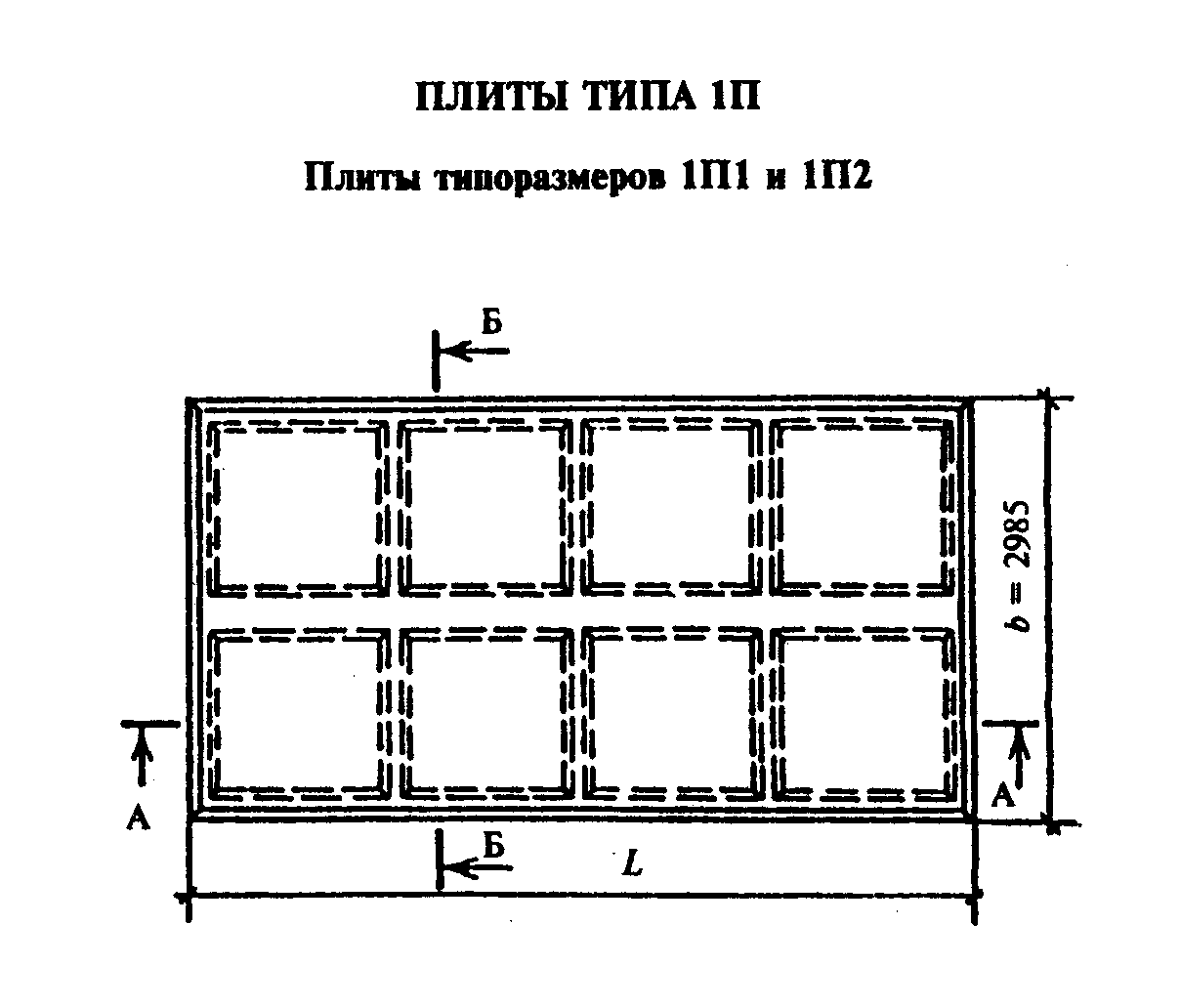 "Плиты типа 1П"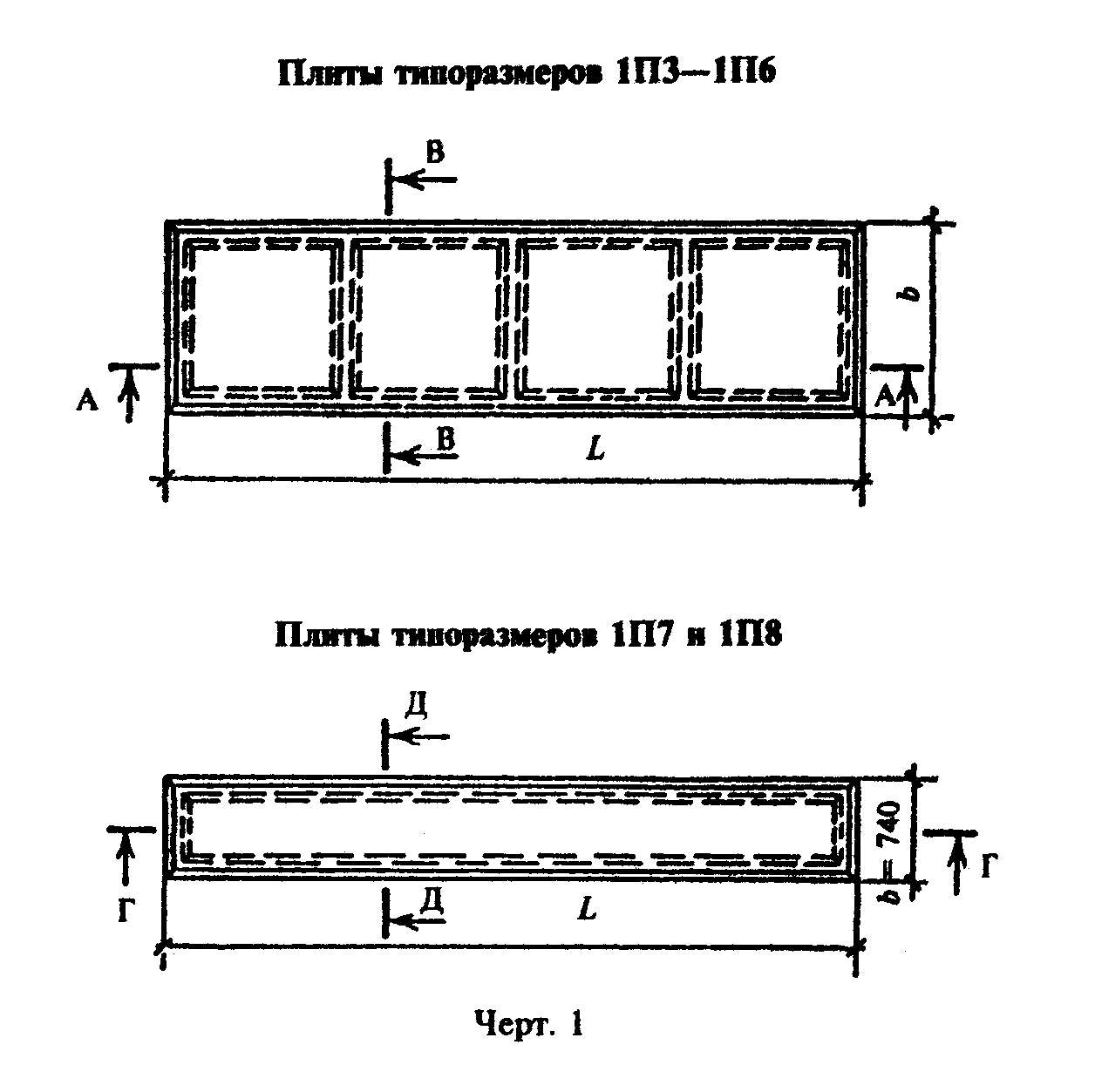 "Черт. 1"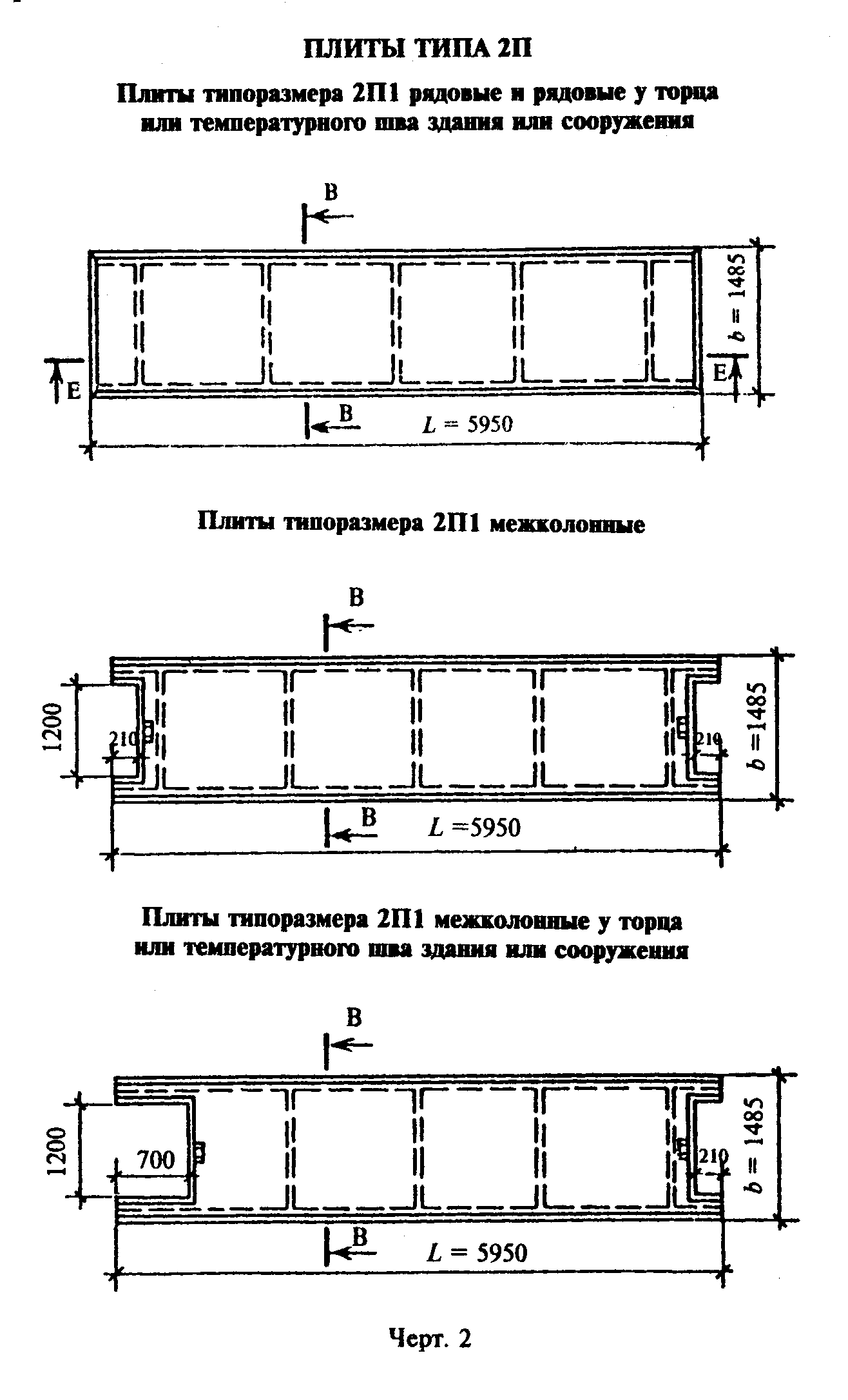 "Черт. 2. Плиты типа 2П"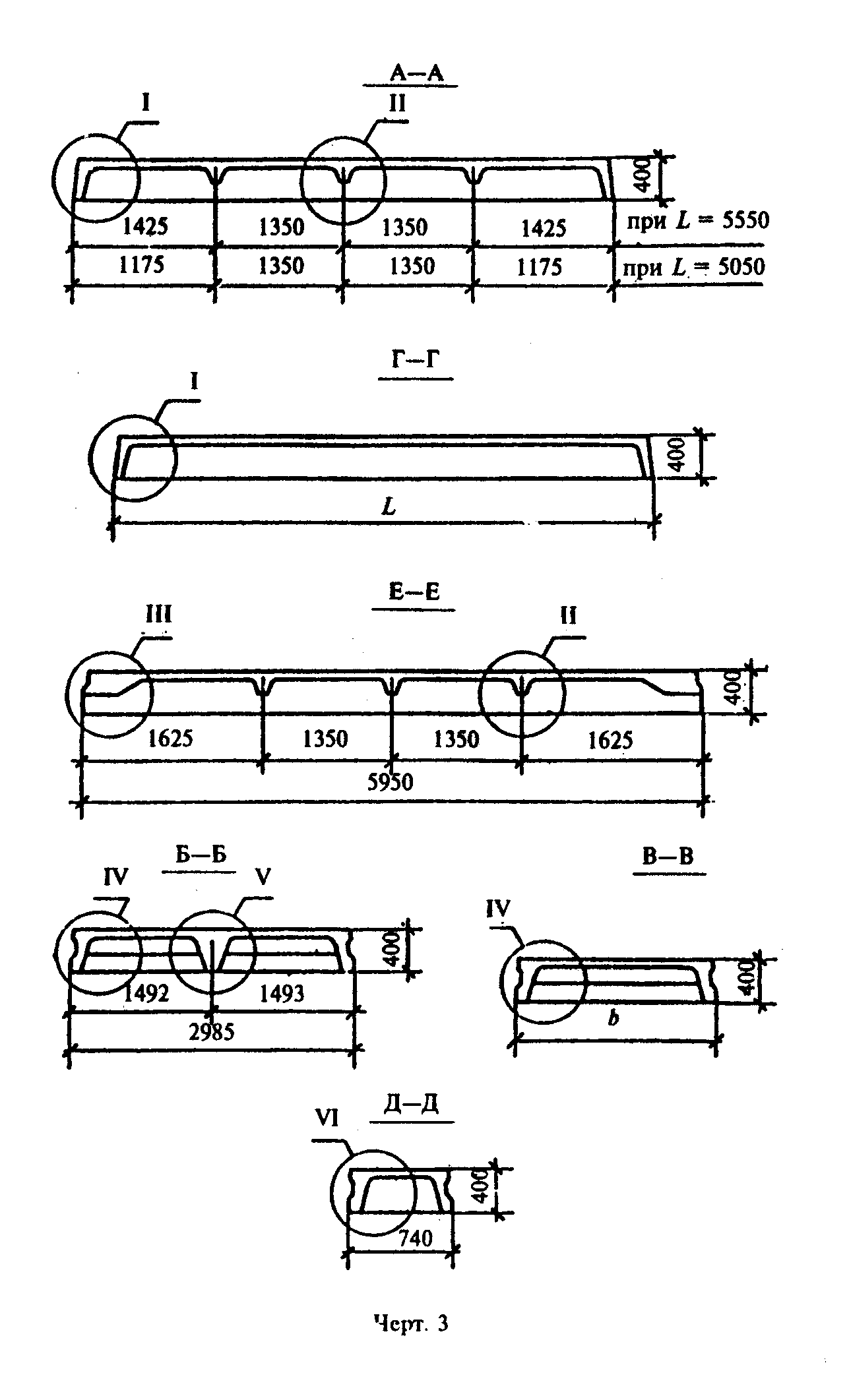 "Черт. 3"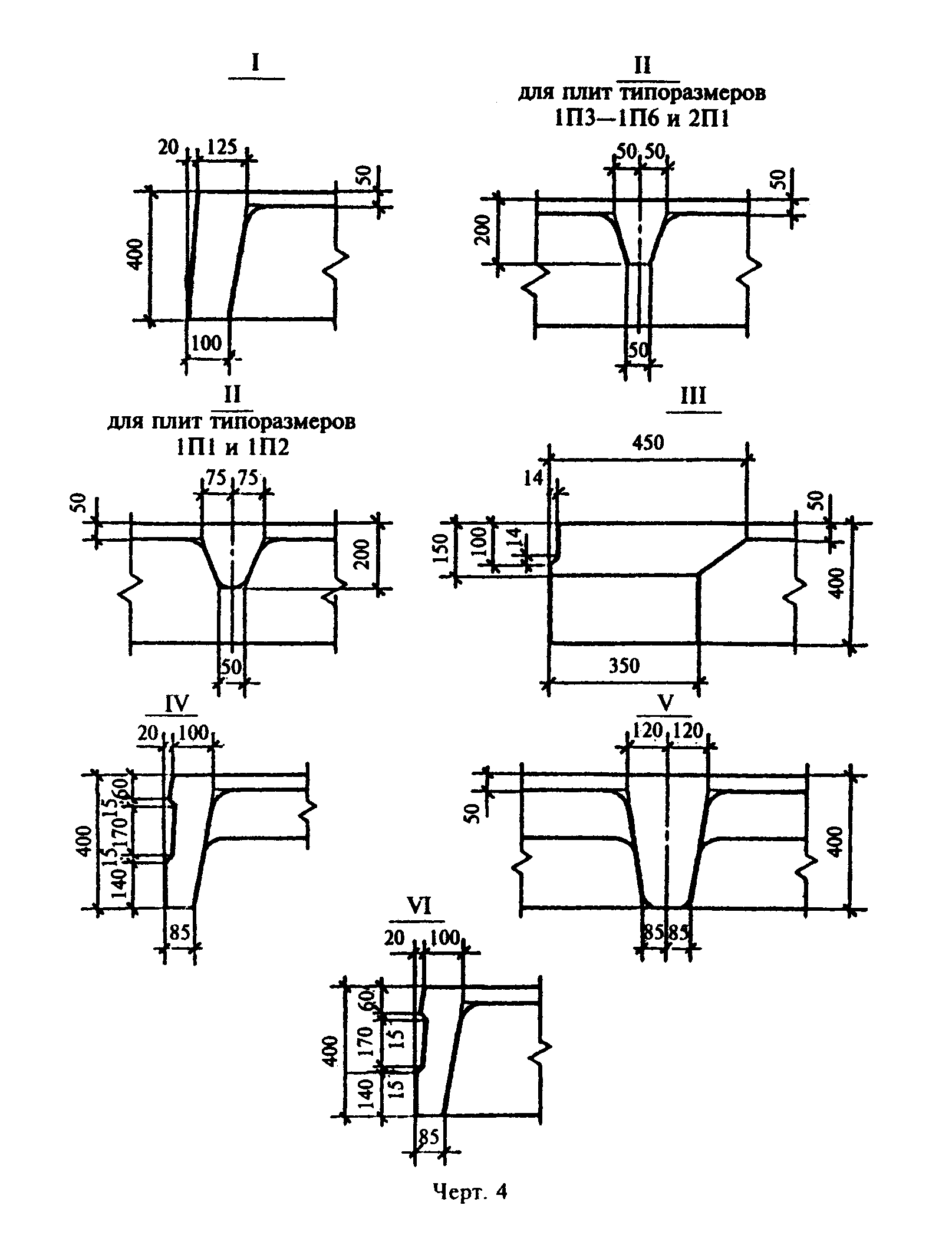 "Черт. 4"Таблица 1┌───────┬────────────────┬──────────┬───────────────────────────────────┐│ Типо- │ Размеры плиты, │  Масса   │         Назначение плиты          ││ размер│       мм       │  плиты   │                                   ││ плиты ├───────┬────────┤(справоч- │                                   ││       │ Длина │ Ширина │  ная),   │                                   ││       │   l   │   b    │    т     │                                   │├───────┼───────┼────────┼──────────┼───────────────────────────────────┤│  1П1  │ 5550  │  2985  │4,73(3,8) │Рядовые и  межколонные;   рядовые и││       │       │        │          │межколонные     у         торца или││  1П3  │       │  1485  │2,20(1,8) │температурного   шва     здания или││       │       │        │          │сооружения                         ││       │       │        ├──────────┼───────────────────────────────────┤│  1П5  │       │  935   │1,70(1,4) │Межколонные                        ││  1П7  │       │  740   │1,50(1,2) │                                   │├───────┼───────┼────────┼──────────┼───────────────────────────────────┤│  1П2  │ 5050  │  2985  │4,35(3,5) │Рядовые и межколонные у  торца  или││       │       │        │          │температурного   шва     здания или││  1П4  │       │  1485  │2,10(1,7) │сооружения                         ││       │       │        ├──────────┼───────────────────────────────────┤│  1П6  │       │  935   │1,60(1,3) │Межколонные     у         торца или││       │       │        │          │температурного   шва     здания или││  1П8  │       │  740   │1,37(1,1) │сооружения                         │├───────┼───────┼────────┼──────────┼───────────────────────────────────┤│  2П1  │ 5950  │  1485  │2,40(1,9) │Рядовые;  рядовые   у     торца или││       │       │        │          │температурного   шва     здания или││       │       │        │          │сооружения                         ││       │       │        ├──────────┼───────────────────────────────────┤│       │       │        │2,30(1,8) │Межколонные                        ││       │       │        ├──────────┼───────────────────────────────────┤│       │       │        │2,20(1,8) │Межколонные     у         торца или││       │       │        │          │температурного   шва     здания или││       │       │        │          │сооружения                         │├───────┴───────┴────────┴──────────┴───────────────────────────────────┤│Примечание. Масса плиты приведена для тяжелого бетона средней плотности││2500 кг/м3, а в скобках - для легкого  бетона  средней  плотности  2000││кг/м3.                                                                 │└───────────────────────────────────────────────────────────────────────┘Таблица 2┌────────────┬────────────────────────────────────┬──────────────────────────┬─────────┬─────────────────┐│   Класс    │Марка плиты, изготовленной из бетона│Равномерно распределенная │  Марка  │Расход материалов││напрягаемой ├─────────────────┬──────────────────┤  нагрузка на плиту, кПа  │бетона по│    на плиту     ││  арматуры  │    тяжелого     │     легкого      │(кгс/м2), при коэффициенте│прочности├────────┬────────┤│            │                 │                  │  надежности по нагрузке  │на сжатие│ Бетон, │ Сталь, ││            │                 │                  ├─────────────┬────────────┤         │   м3   │   кг   ││            │                 │                  │  гамма_f=1  │ гамма_f>1  │         │        │        │├────────────┼─────────────────┴──────────────────┴─────────────┴────────────┴─────────┴────────┼────────┤│   Ат-VI    │  Плиты типоразмера 1П1 рядовые, межколонные, рядовые и межколонные у торца или   │        ││            │                     температурного шва здания или сооружения                     │        ││            ├─────────────────┬──────────────────┬─────────────┬────────────┬─────────┬────────┼────────┤│            │   1П1-1АтVIТ    │    1П1-1АтVIП    │  3,5(360)   │  4,4(450)  │  М350   │  1,89  │  91,2  ││            ├─────────────────┼──────────────────┼─────────────┼────────────┼─────────┤        ├────────┤│            │   1П1-2АтVIТ    │    1П1-2АтVIП    │ 15,5(1585)  │ 18,4(1875) │  М350   │        │ 117,4  ││            ├─────────────────┼──────────────────┼─────────────┼────────────┼─────────┤        ├────────┤│            │   1П1-3АтVIТ    │    1П1-3АтVIП    │ 17,9(1825)  │ 21,3(2175) │  М400   │        │ 137,5  ││            ├─────────────────┼──────────────────┼─────────────┼────────────┼─────────┤        ├────────┤│            │   1П1-4АтVIТ    │        -         │ 22,6(2310)  │ 27,2(2775) │  М500   │        │ 173,1  ││            ├─────────────────┼──────────────────┼─────────────┼────────────┼─────────┤        ├────────┤│            │   1П1-5АтVIT    │        -         │ 27,0(2750)  │ 32,4(3300) │  М500   │        │ 224,4  │├────────────┼─────────────────┼──────────────────┼─────────────┼────────────┼─────────┤        ├────────┤│    Ат-V    │   1П1-1АтVТ     │    1П1-1АтVП     │  4,4(445)   │  5,4(550)  │  М250   │        │  97,2  ││            ├─────────────────┼──────────────────┼─────────────┼────────────┼─────────┤        ├────────┤│            │   1П1-2АтVТ     │    1П1-2АтVП     │ 16,4(1670)  │ 19,4(1975) │  М300   │        │ 126,6  ││            ├─────────────────┼──────────────────┼─────────────┼────────────┼─────────┤        ├────────┤│            │   1П1-3АтVТ     │    1П1-3АтVП     │ 21,2(2160)  │ 25,2(2575) │  М350   │        │ 147,9  ││            ├─────────────────┼──────────────────┼─────────────┼────────────┼─────────┤        ├────────┤│            │   1П1-4АтVТ     │    1П1-4АтVП     │ 25,9(2645)  │ 31,1(3175) │  М350   │        │ 184,7  ││            ├─────────────────┼──────────────────┼─────────────┼────────────┼─────────┤        ├────────┤│            │   1П1-5АтVТ     │    1П1-5АтVП     │ 28,4(2900)  │ 34,1(3475) │  М400   │        │ 242,8  │├────────────┼─────────────────┼──────────────────┼─────────────┼────────────┼─────────┤        ├────────┤│   Ат-VCK   │  1П1-1АтVCКТ-П  │  1П1-1АтVСКП-П   │  3,5(360)   │  4,4(450)  │  М250   │        │  97,2  ││            ├─────────────────┼──────────────────┼─────────────┼────────────┼─────────┤        ├────────┤│            │  1П1-2АтVCКТ-П  │  1П1-2АтVСКП-П   │ 13,2(1350)  │ 15,7(1600) │  М300   │        │ 126,6  ││            ├─────────────────┼──────────────────┼─────────────┼────────────┼─────────┤        ├────────┤│            │  1П1-3АтVCКТ-П  │  1П1-3АтVСКП-П   │ 17,3(1760)  │ 20,6(2100) │  М350   │        │ 150,0  ││            ├─────────────────┼──────────────────┼─────────────┼────────────┼─────────┤        ├────────┤│            │  1П1-4АтVCКТ-П  │        -         │ 22,0(2245)  │ 26,5(2700) │  М450   │        │ 192,0  ││            ├─────────────────┼──────────────────┼─────────────┼────────────┼─────────┤        ├────────┤│            │  1П1-5АтVCКТ-П  │        -         │ 27,0(2750)  │ 32,4(3300) │  М450   │        │ 250,1  │├────────────┼─────────────────┼──────────────────┼─────────────┼────────────┼─────────┼────────┼────────┤│    A-IV    │   1П1-1AIVT     │    1П1-1АIVП     │  4,4(445)   │  5,4(550)  │  М200   │  1,89  │  97,2  ││            │                 │                  │-------------│------------│         │        │        ││            │                 │                  │      -      │     --     │         │        │        ││            │                 │                  │  3,5(360)   │  4,4(450)  │         │        │        ││            ├─────────────────┼──────────────────┼─────────────┼────────────┼─────────┼────────┼────────┤│            │   1П1-2AIVТ     │    1П1-2АIVП     │ 16,4(1670)  │ 19,4(1975) │  М250   │        │ 137,0  ││            │                 │                  │-------------│------------│         │        │        ││            │                 │                  │    ----     │    ----    │         │        │        ││            │                 │                  │ 13,2(1350)  │ 15,7(1600) │         │        │        ││            ├─────────────────┼──────────────────┼─────────────┼────────────┼─────────┼────────┼────────┤│            │   1П1-3АIVТ     │    1П1-3АIVП     │ 21,2(2160)  │ 25,2(2575) │  М300   │        │ 161,6  ││            │                 │                  │-------------│------------│         │        │        ││            │                 │                  │     ---     │    ----    │         │        │        ││            │                 │                  │ 17,3(1760)  │ 20,6(2100) │         │        │        ││            ├─────────────────┼──────────────────┼─────────────┼────────────┼─────────┼────────┼────────┤│            │   1П1-4AIVT     │    1П1-4АIVП     │ 25,9(2645)  │ 31,1(3175) │  М350   │        │ 210,8  ││            │                 │                  │-------------│------------│         │        │        ││            │                 │                  │     ---     │    ----    │         │        │        ││            │                 │                  │ 22,0(2245)  │ 26,5(2700) │         │        │        ││            ├─────────────────┼──────────────────┼─────────────┼────────────┼─────────┼────────┼────────┤│            │   1П1-5АIVТ     │    1П1-5АIVП     │ 28,4(2900)  │ 34,1(3475) │  М350   │        │ 270,9  ││            │                 │                  │-------------│------------│         │        │        ││            │                 │                  │     ---     │    ---     │         │        │        ││            │                 │                  │ 27,0(2750)  │ 32,4(3300) │         │        │        │├────────────┴─────────────────┴──────────────────┴─────────────┴────────────┴─────────┴────────┴────────┤│    Плиты типоразмера 1П2 рядовые и межколонные у торца или температурного шва здания или сооружения    │├────────────┬─────────────────┬──────────────────┬─────────────┬────────────┬─────────┬────────┬────────┤│   Ат-VI    │   1П2-1АтVIТ    │    1П2-1АтVIП    │  3,5(360)   │  4,4(450)  │  М350   │  1,74  │  84,8  ││            │   1П2-2АтVIТ    │    1П2-2АтVIП    │ 15,5(1585)  │ 18,4(1875) │         │        │ 101,4  ││            │   1П2-3АтVIТ    │    1П2-3АтVIП    │ 17,9(1825)  │ 21,3(2175) │  М400   │        │ 119,2  ││            │   1П2-4АтVIТ    │        -         │ 22,6(2310)  │ 27,2(2775) │  М500   │        │ 151,6  ││            │   1П2-5АтVIТ    │                  │ 27,0(2750)  │ 32,4(3300) │  М500   │        │ 193,1  │├────────────┼─────────────────┼──────────────────┼─────────────┼────────────┼─────────┤        ├────────┤│    Aт-V    │   1П2-1АтVТ     │    1П2-1АтVП     │  4,4(450)   │  5,4(550)  │  М250   │        │  84,8  ││            │   1П2-2АтVТ     │    1П2-2АтVП     │ 16,4(1670)  │ 19,4(1975) │  М300   │        │ 109,0  ││            │   1П2-3АтVТ     │    1П2-3АтVП     │ 21,2(2160)  │ 25,2(2575) │  М350   │        │ 127,6  ││            │   1П2-4АтVТ     │    1П2-4АтVП     │ 25,9(2645)  │ 31,1(3175) │  М350   │        │ 161,2  ││            │   1П2-5АтVТ     │    1П2-5АтVП     │ 28,4(2900)  │ 34,1(3475) │  М400   │        │ 208,3  │├────────────┼─────────────────┼──────────────────┼─────────────┼────────────┼─────────┤        ├────────┤│   Aт-VCK   │  1П2-1АтVСКТ-П  │  1П2-1АтVСКП-П   │  3,5(360)   │  4,4(450)  │  М250   │        │  84,8  ││            │  1П2-2АтVСКТ-П  │  1П2-2АтVСКП-П   │ 13,2(1350)  │ 15,7(1600) │  М300   │        │ 109,0  ││            │  1П2-3АтVСКТ-П  │  1П2-3АтVСКП-П   │ 17,3(1760)  │ 20,6(2100) │  М350   │        │ 129,7  ││            │  1П2-4АтVСКТ-П  │        -         │ 22,0(2245)  │ 26,5(2700) │  М450   │        │ 168,5  ││            │  1П2-5АтVСКТ-П  │        -         │ 27,0(2750)  │ 32,4(3300) │  М450   │        │ 215,6  ││            ├─────────────────┼──────────────────┼─────────────┼────────────┼─────────┤        ├────────┤│    A-IV    │   1П2-1АIVТ     │    1П2-1АIVП     │  4,4(445)   │  5,4(550)  │  М200   │        │  90,4  ││            │                 │                  │-------------│------------│         │        │        ││            │                 │                  │      -      │    ---     │         │        │        ││            │                 │                  │  3,5(360)   │  4,4(450)  │         │        │        ││            ├─────────────────┼──────────────────┼─────────────┼────────────┼─────────┼────────┼────────┤│            │   1П2-2АIVТ     │    1П2-2АIVП     │ 16,4(1670)  │ 19,4(1975) │  М250   │        │ 117,4  ││            │                 │                  │-------------│------------│         │        │        ││            │                 │                  │    ----     │    ----    │         │        │        ││            │                 │                  │ 13,2(1350)  │ 15,7(1600) │         │        │        ││            ├─────────────────┼──────────────────┼─────────────┼────────────┼─────────┼────────┼────────┤│            │   1П2-3АIVТ     │    1П2-3АIVП     │ 21,2(2160)  │ 25,2(2575) │  М300   │        │ 139,3  ││            │                 │                  │-------------│------------│         │        │        ││            │                 │                  │    -----    │    ----    │         │        │        ││            │                 │                  │ 17,3(1760)  │ 20,6(2100) │         │        │        ││            ├─────────────────┼──────────────────┼─────────────┼────────────┼─────────┼────────┼────────┤│            │   1П2-4АIVТ     │    1П2-4АIVП     │ 25,9(2645)  │ 31,1(3175) │  М350   │        │ 178,9  ││            │                 │                  │-------------│------------│         │        │        ││            │                 │                  │    ----     │    ----    │         │        │        ││            │                 │                  │ 22,0(2245)  │ 26,5(2700) │         │        │        ││            ├─────────────────┼──────────────────┼─────────────┼────────────┼─────────┼────────┼────────┤│            │   1П2-5АIVТ     │    1П2-5АIVП     │ 28,4(2900)  │ 34,1(3475) │  М350   │        │ 232,4  ││            │                 │                  │-------------│------------│         │        │        ││            │                 │                  │    ----     │    ----    │         │        │        ││            │                 │                  │ 27,0(2750)  │ 32,4(3300) │         │        │        │├────────────┼─────────────────┴──────────────────┴─────────────┴────────────┴─────────┴────────┴────────┤│   Ат-VI    │       Плиты типоразмера 1П3 рядовые, межколонные, рядовые и межколонные у торца или       ││            │                         температурного шва здания или сооружения                          ││            ├─────────────────┬──────────────────┬─────────────┬────────────┬─────────┬────────┬────────┤│            │   1П3-1АтVIТ    │    1П3-1АтVIП    │  3,5(360)   │  4,4(450)  │  М350   │  0,9   │  45,5  ││            │   1П3-2АтVIТ    │    1П3-2АтVIП    │ 15,5(1585)  │ 18,4(1875) │  М350   │        │  59,3  ││            │   1П3-3АтVIТ    │    1П3-3АтVIП    │ 17,9(1825)  │ 21,3(2175) │  М400   │        │  68,9  ││            │   1П3-4АтVIТ    │        -         │ 22,6(2310)  │ 27,2(2775) │  М500   │        │  87,6  ││            │   1П3-5АтVIТ    │        -         │ 27,0(2750)  │ 32,4(3300) │  М500   │        │ 114,8  ││            │   1П3-6АтVIТ    │        -         │ 33,9(3455)  │ 40,2(4100) │  М500   │        │ 142,0  │├────────────┼─────────────────┼──────────────────┼─────────────┼────────────┼─────────┤        ├────────┤│    Ат-V    │   1П3-1АтVТ     │    1П3-1АтVП     │  4,4(445)   │  5,4(550)  │  М250   │        │  48,5  ││            │   1П3-2АтVТ     │    1П3-2АтVП     │ 16,4(1670)  │ 19,4(1975) │  М300   │        │  63,9  ││            │   1П3-3АтVТ     │     ШЗ-3АтVП     │ 21,2(2160)  │ 25,2(2575) │  М350   │        │  74,1  ││            │   1П3-4АтVТ     │    1П3-4АтVП     │ 25,9(2645)  │ 31,1(3175) │  М350   │        │  93,4  ││            │   1П3-5АтVТ     │    1П3-5АтVП     │ 30,9(3150)  │ 37,0(3775) │  М400   │        │ 124,0  ││            │   1П3-6АтVТ     │        -         │ 36,2(3690)  │ 42,9(4375) │  М450   │        │ 152,4  ││            │   1П3-7АтVТ     │        -         │ 44,1(4495)  │ 52,7(5375) │  М500   │        │ 168,9  │├────────────┼─────────────────┼──────────────────┼─────────────┼────────────┼─────────┤        ├────────┤│   Ат-VCK   │  1П3-1АтVСКТ-П  │  1П3-1АтVСКП-П   │  3,5(360)   │  4,4(450)  │  М250   │        │  48,5  ││            │  1П3-2АтVСКТ-П  │  1П3-2АтVСКП-П   │ 13,2(1350)  │ 15,7(1600) │  М300   │        │  63,9  ││            │  1П3-3АтVСКТ-П  │  1П3-3АтVСКП-П   │ 17,39(1760) │ 20,6(2100) │  М350   │        │  74,1  ││            │  1П3-4АтVCKT-П  │                  │ 22,0(2245)  │ 26,5(2700) │  М450   │        │  93,4  ││            │  1П3-5АтVСКТ-П  │                  │ 27,0(2750)  │ 32,4(3300) │  М450   │        │ 124,0  ││            │  1П3-6АтVСКТ-П  │        -         │ 33,9(3455)  │ 40,2(4100) │  М500   │        │ 152,4  ││            │  1П3-7АтVСКТ-П  │        -         │ 41,8(4265)  │ 50,0(5100) │  М500   │        │ 168,9  ││            ├─────────────────┼──────────────────┼─────────────┼────────────┼─────────┤        ├────────┤│    A-IV    │    1П3-1АIVТ    │    1П3-1АIVП     │  4,4(445)   │  5,4(550)  │  М200   │        │  48,5  ││            │                 │                  │-------------│------------│         │        │        ││            │                 │                  │      -      │     --     │         │        │        ││            │                 │                  │  3,5(360)   │  4,4(450)  │         │        │        ││            ├─────────────────┼──────────────────┼─────────────┼────────────┼─────────┼────────┼────────┤│            │    1П3-2АIVТ    │    1П3-2АIVП     │ 16,4(1670)  │ 19,4(1975) │  М250   │        │  69,1  ││            │                 │                  │-------------│------------│         │        │        ││            │                 │                  │     ---     │    ----    │         │        │        ││            │                 │                  │ 13,2(1350)  │ 15,7(1600) │         │        │        ││            ├─────────────────┼──────────────────┼─────────────┼────────────┼─────────┼────────┼────────┤│            │    1П3-3АIVТ    │    1П3-3АIVП     │ 21,2(2160)  │ 25,2(2575) │  М300   │        │  79,9  ││            │                 │                  │-------------│------------│         │        │        ││            │                 │                  │     ---     │    ----    │         │        │        ││            │                 │                  │ 17,3(1760)  │ 20,6(2100) │         │        │        ││            ├─────────────────┼──────────────────┼─────────────┼────────────┼─────────┼────────┼────────┤│            │    1П3-4АIVТ    │    1П3-4АIVП     │ 25,9(2645)  │ 31,1(3175) │  М350   │        │ 102,8  ││            │                 │                  │-------------│------------│         │        │        ││            │                 │                  │     ---     │    ----    │         │        │        ││            │                 │                  │ 22,0(2245)  │ 26,5(2700) │         │        │        ││            ├─────────────────┼──────────────────┼─────────────┼────────────┼─────────┼────────┼────────┤│            │    1П3-5АIVТ    │    1П3-5АIVП     │ 30,9(3150)  │ 37,0(3775) │  М350   │        │ 134,4  ││            │                 │                  │-------------│------------│         │        │        ││            │                 │                  │     ---     │    ----    │         │        │        ││            │                 │                  │ 27,0(2750)  │ 32,4(3300) │         │        │        ││            ├─────────────────┼──────────────────┼─────────────┼────────────┼─────────┼────────┼────────┤│            │    1П3-6АIVТ    │        -         │ 36,2(3690)  │ 42,9(4375) │  М450   │        │ 164,0  ││            │                 │                  │-------------│------------│         │        │        ││            │                 │                  │    ----     │    ----    │         │        │        ││            │                 │                  │ 33,9(3455)  │ 40,2(4100) │         │        │        ││            ├─────────────────┼──────────────────┼─────────────┼────────────┼─────────┼────────┼────────┤│            │    1П3-7АIVТ    │        -         │ 44,1(4495)  │ 52,7(5375) │  М500   │        │ 187,7  ││            │                 │                  │-------------│------------│         │        │        ││            │                 │                  │    ----     │    ----    │         │        │        ││            │                 │                  │ 41,8(4265)  │ 50,0(5100) │         │        │        │├────────────┴─────────────────┴──────────────────┴─────────────┴────────────┴─────────┴────────┴────────┤│    Плиты типоразмера 1П4 рядовые и межколонные у торца или температурного шва здания или сооружения    │├────────────┬─────────────────┬──────────────────┬─────────────┬────────────┬─────────┬────────┬────────┤│   Ат-VI    │   1П4-1АтVIТ    │    1П4-1АтVIП    │  3,5(360)   │  4,4(450)  │  М350   │  0,83  │  42,2  ││            │   1П4-2АтVIТ    │    1П4-2АтVIП    │ 15,5(1585)  │ 18,4(1875) │  М350   │        │  51,2  ││            │   1П4-3АтVIТ    │    1П4-3АтVIП    │ 17,9(1825)  │ 21,3(2175) │  М400   │        │  59,6  ││            │   1П4-4АтVIТ    │        -         │ 22,6(2310)  │ 27,2(2775) │  М500   │        │  76,8  ││            │   1П4-5АтVIT    │        -         │ 27,0(2750)  │ 32,4(3300) │  М500   │        │  99,0  ││            │   1П4-6АтVIТ    │        -         │ 33,9(3455)  │ 40,2(4100) │  М500   │        │ 123,8  │├────────────┼─────────────────┼──────────────────┼─────────────┼────────────┼─────────┤        ├────────┤│    Ат-V    │   1П4-1АтVТ     │    1П4-1АтVП     │  4,4(445)   │  5,4(550)  │  М250   │        │  42,2  ││            │   1П4-2АтVТ     │    1П4-2АтVП     │ 16,4(1670)  │ 19,4(1975) │  М300   │        │  55,0  ││            │   1П4-3АтVТ     │    1П4-3АтVП     │ 21,2(2160)  │ 25,2(2575) │  М350   │        │  63,8  ││            │   1П4-4АтVТ     │    1П4-4АтVП     │ 25,9(2645)  │ 31,1(3175) │  М350   │        │  81,6  ││            │   1П4-5АтVТ     │    1П4-5АтVП     │ 30,9(3150)  │ 37,0(3775) │  М400   │        │ 106,6  ││            │   1П4-6АтVТ     │        -         │ 36,2(3690)  │ 42,9(4375) │  М450   │        │ 132,2  ││            │   1П4-7АтVТ     │        -         │ 44,1(4495)  │ 52,7(5375) │  М500   │        │ 146,5  │├────────────┼─────────────────┼──────────────────┼─────────────┼────────────┼─────────┤        ├────────┤│   Ат-VCK   │  1П4-1АтVСКТ-П  │  1П4-1АтVСКП-П   │  3,5(360)   │  4,4(450)  │  М250   │        │  42,2  ││            │  1П4-2АтVСКТ-П  │  1П4-2АтVСКП-П   │ 13,2(1350)  │ 15,7(1600) │  М300   │        │  55,0  ││            │  1П4-3АтVСКТ-П  │  1П4-3АтVСКП-П   │ 17,3(1760)  │ 20,6(2100) │  М350   │        │  63,8  ││            │  1П4-4АтVСКТ-П  │        -         │ 22,0(2245)  │ 26,5(2700) │  М450   │        │  81,6  ││            │  1П4-5АтVСКТ-П  │        -         │ 27,0(2750)  │ 32,4(3300) │  М450   │        │ 106,6  ││            │  1П4-6АтVСКТ-П  │        -         │ 33,9(3455)  │ 40,2(4100) │  М500   │        │ 132,2  ││            │  1П4-7АтVСКТ-П  │        -         │ 41,8(4265)  │ 50,0(5100) │  М500   │        │ 146,5  ││            ├─────────────────┼──────────────────┼─────────────┼────────────┼─────────┤        ├────────┤│    А-IV    │   1П4-1АIVТ     │    1П4-1АIVП     │  4,4(445)   │  5,4(550)  │  М200   │        │  45,0  ││            │                 │                  │-------------│------------│         │        │        ││            │                 │                  │      -      │    ---     │         │        │        ││            │                 │                  │  3,5(360)   │  4,5(450)  │         │        │        ││            ├─────────────────┼──────────────────┼─────────────┼────────────┼─────────┤        ├────────┤│            │   1П4-2АIVТ     │    1П4-2АIVП     │ 16,4(1670)  │ 19,4(1975) │  М250   │        │  59,2  ││            │                 │                  │-------------│------------│         │        │        ││            │                 │                  │    ----     │    ----    │         │        │        ││            │                 │                  │ 13,2(1350)  │ 15,7(1600) │         │        │        ││            ├─────────────────┼──────────────────┼─────────────┼────────────┼─────────┤        ├────────┤│            │   1П4-3АIVТ     │    1П4-3АIVП     │ 21,2(2160)  │ 25,2(2575) │  М300   │        │  68,6  ││            │                 │                  │-------------│------------│         │        │        ││            │                 │                  │    -----    │    ----    │         │        │        ││            │                 │                  │ 17,3(1760)  │ 20,6(2100) │         │        │        ││            ├─────────────────┼──────────────────┼─────────────┼────────────┼─────────┤        ├────────┤│            │   1П4-4АIVТ     │    1П4-4АIVП     │ 25,9(2645)  │ 31,1(3175) │  М350   │        │  86,8  ││            │                 │                  │-------------│------------│         │        │        ││            │                 │                  │     ---     │    ----    │         │        │        ││            │                 │                  │ 22,0(2245)  │ 26,5(2700) │         │        │        ││            ├─────────────────┼──────────────────┼─────────────┼────────────┼─────────┤        ├────────┤│            │   1П4-5AIVТ     │    1П4-5АIVП     │ 30,9(3150)  │ 37,0(3775) │  М350   │        │ 115,0  ││            │                 │                  │-------------│------------│         │        │        ││            │                 │                  │    ----     │   -----    │         │        │        ││            │                 │                  │ 27,0(2750)  │ 32,4(3300) │         │        │        ││            ├─────────────────┼──────────────────┼─────────────┼────────────┼─────────┤        ├────────┤│            │   1П4-6АIVТ     │        -         │ 36,2(3690)  │ 42,9(4375) │  М450   │        │ 141,8  ││            │                 │                  │-------------│------------│         │        │        ││            │                 │                  │    ----     │    ----    │         │        │        ││            │                 │                  │ 33,9(3455)  │ 40,2(4100) │         │        │        ││            ├─────────────────┼──────────────────┼─────────────┼────────────┼─────────┤        ├────────┤│            │   1П4-7АIVТ     │        -         │ 44,1(4495)  │ 52,7(5375) │  М500   │        │ 156,9  ││            │                 │                  │-------------│------------│         │        │        ││            │                 │                  │    ----     │   -----    │         │        │        ││            │                 │                  │ 41,8(4265)  │ 50,0(5100) │         │        │        │├────────────┴─────────────────┴──────────────────┴─────────────┴────────────┴─────────┴────────┴────────┤│                                    Плиты типоразмера 1П5 межколонные                                   │├────────────┬─────────────────┬──────────────────┬─────────────┬────────────┬─────────┬────────┬────────┤│   Aт-VI    │   1П5-1АтVIТ    │    1П5-1АтVIП    │  3,5(360)   │  4,4(450)  │  М350   │  0,68  │  38,5  ││            │   1П5-2АтVIТ    │    1П5-2АтVIП    │ 15,2(1545)  │ 18,0(1835) │  М350   │        │  42,1  ││            │   1П5-3АтVIТ    │    1П5-3АтVIП    │ 17,9(1825)  │ 21,3(2175) │  М400   │        │  45,7  ││            │   1П5-4АтVIТ    │        -         │ 22,6(2310)  │ 27,2(2775) │  М500   │        │  54,3  ││            │   1П5-5АтVIТ    │        -         │ 27,0(2750)  │ 32,4(3300) │  М500   │        │  58,9  ││            │   1П5-6АтVIТ    │        -         │ 33,9(3455)  │ 40,2(4100) │  М500   │        │  84,0  │├────────────┼─────────────────┼──────────────────┼─────────────┼────────────┼─────────┤        ├────────┤│    Ат-V    │   1П5-1АтVТ     │    1П5-1АтVП     │  4,4(445)   │  5,4(550)  │  М250   │        │  38,5  ││            │   1П5-2АтVТ     │    1П5-2АтVП     │ 17,2(1750)  │ 20,3(2075) │  М300   │        │  45,7  ││            │   1П5-3АтVТ     │    1П5-3АтVП     │ 21,2(2160)  │ 25,2(2575) │  М350   │        │  49,9  ││            │   1П5-4АтVТ     │    1П5-4АтVП     │ 26,7(2720)  │ 32,1(3275) │  М350   │        │  58,9  ││            │   1П5-5АтVТ     │    1П5-5АтVП     │ 30,9(3150)  │ 37,0(3775) │  М400   │        │  64,1  ││            │   1П5-6АтVТ     │        -         │ 36,2(3690)  │ 42,9(4375) │  М450   │        │  84,0  ││            │   1П5-7АтVТ     │        -         │ 44,1(4495)  │ 52,7(5375) │  М500   │        │  99,6  │├────────────┼─────────────────┼──────────────────┼─────────────┼────────────┼─────────┤        ├────────┤│   Ат-VCK   │  1П5-1АтVСКТ-П  │  1П5-1АтVСКП-П   │  3,5(360)   │  4,4(450)  │  М250   │        │  38,5  ││            │  1П5-2АтVСКТ-П  │  1П5-2АтVСКП-П   │ 13,2(1350)  │ 15,7(1600) │  М300   │        │  45,7  ││            │  1П5-3АтVСКТ-П  │  1П5-3АтVСКП-П   │ 17,3(1760)  │ 20,6(2100) │  М350   │        │  49,9  ││            │  1П5-4АтVСКТ-П  │        -         │ 22,0(2245)  │ 26,5(2700) │  М450   │        │  58,9  ││            │  1П5-5АтVСКТ-П  │        -         │ 27,0(2750)  │ 32,4(3300) │  М450   │        │  64,1  ││            │  1П5-6АтVСКТ-П  │        -         │ 33,9(3455)  │ 40,2(4100) │  М500   │        │  84,0  ││            │  1П5-7АтVСКТ-П  │        -         │ 41,8(4265)  │ 50,0(5100) │  М500   │        │  99,6  ││            ├─────────────────┼──────────────────┼─────────────┼────────────┼─────────┤        ├────────┤│    A-IV    │    1П5-1АIVТ    │    1П5-1АIVП     │  4,4(445)   │  5,4(550)  │  М200   │        │  38,5  ││            │                 │                  │-------------│------------│         │        │        ││            │                 │                  │  3,5(360)   │     -      │         │        │        ││            │                 │                  │             │  4,4(450)  │         │        │        ││            ├─────────────────┼──────────────────┼─────────────┼────────────┼─────────┤        ├────────┤│            │    1П5-2АIVТ    │    1П5-2АIVП     │ 16,4(1670)  │ 19,4(1975) │  М250   │        │  49,9  ││            │                 │                  │-------------│------------│         │        │        ││            │                 │                  │     ---     │    ---     │         │        │        ││            │                 │                  │ 13,2(1350)  │ 15,7(1600) │         │        │        ││            ├─────────────────┼──────────────────┼─────────────┼────────────┼─────────┤        ├────────┤│            │    1П5-3АIVТ    │    1П5-3АIVП     │ 21,2(2160)  │ 25,2(2575) │  М300   │        │  54,5  ││            │                 │                  │-------------│------------│         │        │        ││            │                 │                  │     ---     │   -----    │         │        │        ││            │                 │                  │ 17,3(1760)  │ 20,6(2100) │         │        │        ││            ├─────────────────┼──────────────────┼─────────────┼────────────┼─────────┤        ├────────┤│            │    1П5-4АIVТ    │    1П5-4АIVП     │ 25,9(2645)  │ 31,1(3175) │  М350   │        │  64,1  ││            │                 │                  │-------------│------------│         │        │        ││            │                 │                  │    ----     │    ----    │         │        │        ││            │                 │                  │ 22,0(2245)  │ 26,5(2700) │         │        │        ││            ├─────────────────┼──────────────────┼─────────────┼────────────┼─────────┤        ├────────┤│            │    1П5-5АIVТ    │    1П5-5АIVП     │ 30,9(3150)  │ 37,0(3775) │  М350   │        │  69,9  ││            │                 │                  │-------------│------------│         │        │        ││            │                 │                  │    ----     │    ---     │         │        │        ││            │                 │                  │ 27,0(2750)  │ 32,4(3300) │         │        │        ││            ├─────────────────┼──────────────────┼─────────────┼────────────┼─────────┤        ├────────┤│            │    1П5-6АIVТ    │        -         │ 36,2(3690)  │ 42,9(4375) │  М450   │        │  93,4  ││            │                 │                  │-------------│------------│         │        │        ││            │                 │                  │     ---     │    ---     │         │        │        ││            │                 │                  │ 33,9(3455)  │ 40,2(4100) │         │        │        ││            ├─────────────────┼──────────────────┼─────────────┼────────────┼─────────┤        ├────────┤│            │    1П5-7АIVТ    │        -         │ 44,1(4495)  │ 52,7(5375) │  М500   │        │ 110,0  ││            │                 │                  │-------------│------------│         │        │        ││            │                 │                  │    -----    │    ----    │         │        │        ││            │                 │                  │ 41,8(4265)  │ 50,0(5100) │         │        │        │├────────────┴─────────────────┴──────────────────┴─────────────┴────────────┴─────────┴────────┴────────┤│         Плиты типоразмера 1П6 межколонные у торца или температурного шва здания или сооружения         │├────────────┬─────────────────┬──────────────────┬─────────────┬────────────┬─────────┬────────┬────────┤│   Ат-VI    │   1П6-1АтVIТ    │    1П6-1АтVIП    │  3,5(360)   │  4,4(450)  │  М350   │  0,63  │  35,8  ││            │   1П6-2АтVIТ    │    1П6-2АтVIП    │ 15,2(1545)  │ 18,0(1835) │  М350   │        │  39,2  ││            │   1П6-3АтVIТ    │    1П6-3АтVIП    │ 17,9(1825)  │ 21,3(2175) │  М400   │        │  42,4  ││            │   1П6-4АтVIТ    │        -         │ 22,6(2310)  │ 27,2(2775) │  М500   │        │  50,3  ││            │   1П6-5АтVIТ    │        -         │ 27,0(2750)  │ 32,4(3300) │  М500   │        │  54,5  ││            │   1П6-6АтVIТ    │        -         │ 33,9(3455)  │ 40,2(4100) │  М500   │        │  78,0  │├────────────┼─────────────────┼──────────────────┼─────────────┼────────────┼─────────┤        ├────────┤│    Ат-V    │   1П6-1АтVТ     │    1П6-1АтVП     │  4,4(445)   │  5,4(550)  │  М250   │        │  35,8  ││            │   1П6-2АтVТ     │    1П6-2АтVП     │ 17,2(1750)  │ 20,3(2075) │  М300   │        │  42,4  ││            │   1П6-3АтVТ     │    1П6-3АтVП     │ 21,2(2160)  │ 25,2(2575) │  М350   │        │  46,2  ││            │   1П6-4АтVТ     │    1П6-4АтVП     │ 26,7(2720)  │ 32,1(3275) │  М350   │        │  54,5  ││            │   1П6-5АтVТ     │    1П6-5АтVП     │ 30,9(3150)  │ 37,0(3775) │  М400   │        │  59,3  ││            │   1П6-6АтVТ     │        -         │ 36,2(3690)  │ 42,9(4375) │  М450   │        │  78,0  ││            │   1П6-7АтVТ     │        -         │ 44,1(4495)  │ 52,7(5375) │  М500   │        │  92,6  │├────────────┼─────────────────┼──────────────────┼─────────────┼────────────┼─────────┤        ├────────┤│   Aт-VCK   │  1П6-1АтVСКТ-П  │  1П6-1АтVСКП-П   │  3,5(360)   │  4,4(450)  │  М250   │        │  35,8  ││            │  1П6-2АтVСКТ-П  │  1П6-2АтVСКП-П   │ 13,2(1350)  │ 15,7(1600) │  М300   │        │  42,4  ││            │  1П6-3АтVСКТ-П  │  1П6-3АтVСКП-П   │ 17,3(1760)  │ 20,6(2100) │  М350   │        │  46,2  ││            │  1П6-4АтVСКТ-П  │        -         │ 22,0(2245)  │ 26,5(2700) │  М450   │        │  54,5  ││            │  1П6-5АтVСКТ-П  │        -         │ 27,0(2750)  │ 32,4(3300) │  М450   │        │  59,3  ││            │  1П6-6АтVСКТ-П  │        -         │ 33,9(3455)  │ 40,2(4100) │  М500   │        │  78,0  ││            │  1П6-7АтVСКТ-П  │        -         │ 41,8(4265)  │ 50,0(5100) │  М500   │        │  92,6  │├────────────┼─────────────────┼──────────────────┼─────────────┼────────────┼─────────┤        ├────────┤│   AI-IV    │   1П6-1АIVТ     │    1П6-1АIVП     │  4,4(445)   │  5,4(550)  │  М200   │        │  35,8  ││            │                 │                  │-------------│------------│         │        │        ││            │                 │                  │      -      │     --     │         │        │        ││            │                 │                  │  3,5(360)   │  4,4(450)  │         │        │        ││            ├─────────────────┼──────────────────┼─────────────┼────────────┼─────────┤        │        ││            │   1П6-2АIVТ     │    1П6-2АIVП     │ 16,4(1670)  │ 19,4(1975) │  М250   │        │  46,2  ││            │                 │                  │-------------│------------│         │        │        ││            │                 │                  │    ----     │    ----    │         │        │        ││            │                 │                  │ 13,2(1350)  │ 15,7(1600) │         │        │        ││            ├─────────────────┼──────────────────┼─────────────┼────────────┼─────────┤        │        ││            │   1П6-3АIVТ     │    1П6-3АIVП     │ 21,2(2160)  │ 25,2(2575) │  М300   │        │  50,4  ││            │                 │                  │-------------│------------│         │        │        ││            │                 │                  │    ----     │    ---     │         │        │        ││            │                 │                  │ 17,3(1760)  │ 20,6(2100) │         │        │        ││            ├─────────────────┼──────────────────┼─────────────┼────────────┼─────────┤        │        ││            │   1П6-4АIVТ     │    1П6-4АIVП     │ 25,9(2645)  │ 31,1(3175) │  М350   │        │  59,3  ││            │                 │                  │-------------│------------│         │        │        ││            │                 │                  │    ----     │    ----    │         │        │        ││            │                 │                  │ 22,0(2245)  │ 26,5(2700) │         │        │        ││            ├─────────────────┼──────────────────┼─────────────┼────────────┼─────────┤        │        ││    A-IV    │   1П6-5АIVТ     │    1П6-5АIVП     │ 30,9(3150)  │ 37,0(3775) │  М350   │        │  64,5  ││            │                 │                  │-------------│------------│         │        │        ││            │                 │                  │    ----     │   -----    │         │        │        ││            │                 │                  │ 27,0(2750)  │ 32,4(3300) │         │        │        ││            ├─────────────────┼──────────────────┼─────────────┼────────────┼─────────┤        │        ││            │   1П6-6АIVТ     │        -         │ 36,2(3690)  │ 42,9(4375) │  М450   │        │  86,6  ││            │                 │                  │-------------│------------│         │        │        ││            │                 │                  │    -----    │   -----    │         │        │        ││            │                 │                  │ 33,9(3455)  │ 40,2(4100) │         │        │        ││            ├─────────────────┼──────────────────┼─────────────┼────────────┼─────────┤        │        ││            │   1П6-7АIVТ     │        -         │ 44,1(4495)  │ 52,7(5375) │  М500   │        │ 102,2  ││            │                 │                  │-------------│------------│         │        │        ││            │                 │                  │    ----     │   -----    │         │        │        ││            │                 │                  │ 41,8(4265)  │ 50,0(5100) │         │        │        │├────────────┴─────────────────┴──────────────────┴─────────────┴────────────┴─────────┴────────┴────────┤│                                   Плиты типоразмера 1П7 межколонные                                    │├────────────┬─────────────────┬──────────────────┬─────────────┬────────────┬─────────┬────────┬────────┤│     -      │     1П7-1Т      │      1П7-1П      │  3,5(360)   │  4,4(450)  │  М200   │  0,6   │  45,5  ││            │     1П7-2Т      │      1П7-2П      │ 13,2(1350)  │ 15,7(1600) │  М200   │        │  63,9  ││            │     1П7-3Т      │      1П7-3П      │ 17,2(1750)  │ 20,6(2100) │  М200   │        │  78,9  ││            │     1П7-4Т      │      1П7-4П      │ 27,0(2750)  │ 32,4(3300) │  М300   │        │  89,3  ││            │     1П7-5Т      │        -         │ 33,8(3450)  │ 40,2(4100) │  М400   │        │ 101,1  ││            │     1П7-6Т      │        -         │ 41,7(4250)  │ 50,0(5100) │  М500   │        │ 127,2  │├────────────┴─────────────────┴──────────────────┴─────────────┴────────────┴─────────┴────────┴────────┤│         Плиты типоразмера 1П8 межколонные у торца или температурного шва здания или сооружения         │├────────────┬─────────────────┬──────────────────┬─────────────┬────────────┬─────────┬────────┬────────┤│     -      │     1П8-1Т      │      1П8-1П      │  3,5(360)   │  4,4(450)  │  М200   │  0,55  │  42,6  ││            │     1П8-2Т      │      1П8-2П      │ 13,2(1350)  │ 15,7(1600) │  М200   │        │  59,5  ││            │     1П8-3Т      │      1П8-3П      │ 17,2(1750)  │ 20,6(2100) │  М200   │        │  72,2  ││            │     1П8-4Т      │      1П8-4П      │ 27,0(2750)  │ 32,4(3300) │  М300   │        │  82,2  ││            │     1П8-5Т      │        -         │ 33,8(3450)  │ 40,2(4100) │  М400   │        │  92,8  ││            │     1П8-6Т      │        -         │ 41,7(4250)  │ 50,0(5100) │  М500   │        │ 116,5  │├────────────┴─────────────────┴──────────────────┴─────────────┴────────────┴─────────┴────────┴────────┤│                                     Плиты типоразмера 2П1 рядовые                                      │├────────────┬─────────────────┬──────────────────┬─────────────┬────────────┬─────────┬────────┬────────┤│   Ат-VI    │   2П1-1АтVIТ    │    2П1-1АтVIП    │  4,4(445)   │  5,4(550)  │  М350   │  0,95  │  55,7  ││            │   2П1-2АтVIТ    │    2П1-2АтVIП    │ 14,7(1500)  │ 17,4(1775) │  М350   │        │  74,0  ││            │   2П1-3АтVIТ    │    2П1-3АтVIП    │ 17,9(1825)  │ 21,3(2175) │  М400   │        │  86,1  ││            │   2П1-4АтVIТ    │        -         │ 22,6(2310)  │ 27,2(2775) │  М500   │        │ 109,8  ││            │   2П1-5АтVIТ    │        -         │ 27,0(2750)  │ 32,4(3300) │  М500   │        │ 137,6  │├────────────┼─────────────────┼──────────────────┼─────────────┼────────────┼─────────┤        ├────────┤│    Aт-V    │   2П1-1АтVТ     │    2П1-1АтVП     │  4,4(445)   │  5,4(550)  │  М250   │        │  58,9  ││            │   2П1-2АтVГ     │    2П1-2АтVП     │ 17,2(1755)  │ 20,3(2075) │  М300   │        │  79,0  ││            │   2П1-3АтVТ     │    2П1-3АтVП     │ 20,8(2120)  │ 24,8(2525) │  М350   │        │  91,7  ││            │   2П1-4АтVТ     │    2П1-4АтVП     │ 26,8(2730)  │ 32,1(3275) │  М400   │        │ 116,0  ││            │   2П1-5АтVТ     │        -         │ 30,9(3150)  │ 37,0(3775) │  М450   │        │ 147,6  ││            │   2П1-6АтVТ     │        -         │ 36,2(3690)  │ 42,9(4375) │  М500   │        │ 185,2  │├────────────┼─────────────────┼──────────────────┼─────────────┼────────────┼─────────┤        ├────────┤│   Ат-VCK   │  2П1-1АтVСКТ-П  │  2П1-1АтVСКП-П   │  3,5(360)   │  4,4(450)  │  М250   │        │  58,9  ││            │  2П1-2АтVСКТ-П  │  2П1-2АтVСКП-П   │ 13,2(1350)  │ 15,7(1600) │  М350   │        │  79,0  ││            │  2П1-3АтVСКТ-П  │  2П1-3АтVСКП-П   │ 17,3(1760)  │ 20,5(2100) │  М400   │        │  91,7  ││            │  2П1-4АтVСКТ-П  │        -         │ 22,0(2245)  │ 26,5(2700) │  М450   │        │ 116,0  ││            │  2П1-5АтVСКТ-П  │        -         │ 27,6(2815)  │ 33,1(3375) │  М500   │        │ 147,6  ││            │  2П1-6АтVСКТ-П  │        -         │ 33,9(3455)  │ 40,2(4100) │  М600   │        │ 185,2  ││            ├─────────────────┼──────────────────┼─────────────┼────────────┼─────────┤        ├────────┤│    A-IV    │    2П1-1АIVТ    │    2П1-1АIVП     │  4,4(445)   │  5,4(550)  │  М200   │        │  62,7  ││            │                 │                  │-------------│------------│         │        │        ││            │                 │                  │     --      │    ---     │         │        │        ││            │                 │                  │  3,5(360)   │  4,4(450)  │         │        │        ││            ├─────────────────┼──────────────────┼─────────────┼────────────┼─────────┤        ├────────┤│            │    2П1-2АIVТ    │    2П1-2АIVП     │ 16,4(1670)  │ 19,4(1975) │  М300   │        │  84,6  ││            │                 │                  │-------------│------------│         │        │        ││            │                 │                  │    -----    │    ----    │         │        │        ││            │                 │                  │ 13,2(1350)  │ 15,7(1600) │         │        │        ││            ├─────────────────┼──────────────────┼─────────────┼────────────┼─────────┤        ├────────┤│            │    2П1-3АIVТ    │    2П1-3АIVП     │ 20,8(2120)  │ 24,8(2525) │  М350   │        │  97,9  ││            │                 │                  │-------------│------------│         │        │        ││            │                 │                  │    -----    │    ----    │         │        │        ││            │                 │                  │ 17,3(1760)  │ 20,5(2100) │         │        │        ││            ├─────────────────┼──────────────────┼─────────────┼────────────┼─────────┤        ├────────┤│            │    2П1-4АIVТ    │    2П1-4АIVП     │ 25,9(2645)  │ 31,1(3175) │  М350   │        │ 126,4  ││            │                 │                  │-------------│------------│         │        │        ││            │                 │                  │    -----    │    ----    │         │        │        ││            │                 │                  │ 22,0(2245)  │ 26,5(2700) │         │        │        ││            ├─────────────────┼──────────────────┼─────────────┼────────────┼─────────┤        ├────────┤│            │    2П1-5АIVТ    │        -         │ 30,9(3150)  │ 37,0(3775) │  М450   │        │ 158,8  ││            │                 │                  │-------------│------------│         │        │        ││            │                 │                  │    ----     │    ----    │         │        │        ││            │                 │                  │ 27,6(2815)  │ 33,1(3375) │         │        │        ││            ├─────────────────┼──────────────────┼─────────────┼────────────┼─────────┤        ├────────┤│            │    2П1-6АIVТ    │        -         │ 36,2(3690)  │ 42,9(4375) │  М500   │        │ 197,6  ││            │                 │                  │-------------│------------│         │        │        ││            │                 │                  │    ----     │   -----    │         │        │        ││            │                 │                  │ 33,9(3455)  │ 40,2(4100) │         │        │        │├────────────┴─────────────────┴──────────────────┴─────────────┴────────────┴─────────┴────────┴────────┤│           Плиты типоразмера 2П1 рядовые у торца или температурного шва здания или сооружения           │├────────────┬─────────────────┬──────────────────┬─────────────┬────────────┬─────────┬────────┬────────┤│   Ат-VI    │   2П1-1АтVIТ-1  │   2П1-1АтVIП-1   │  4,4(445)   │  5,4(550)  │  М350   │  0,95  │  58,1  ││            │   2П1-2АтVIТ-1  │   2П1-2АтVIП-1   │ 14,7(1500)  │ 17,4(1775) │  М350   │        │  76,4  ││            │   2П1-3АтVIТ-1  │   2П1-3АтVIП-1   │ 17,9(1825)  │ 21,3(2175) │  М400   │        │  88,5  ││            │   2П1-4АтVIТ-1  │        -         │ 22,6(2310)  │ 27,2(2775) │  М500   │        │ 112,2  ││            │   2П1-5АтVIТ-1  │        -         │ 27,0(2750)  │ 32,4(3300) │  М500   │        │ 140,0  ││            ├─────────────────┼──────────────────┼─────────────┼────────────┼─────────┤        ├────────┤│    Ат-V    │   2П1-1АтVТ-1   │   2П1-1АтVП-1    │  4,4(445)   │  5,4(550)  │  М250   │        │  61,3  ││            │   2П1-2АтVТ-1   │   2П1-2АтVП-1    │ 17,2(1755)  │ 20,3(2075) │  М300   │        │  81,4  ││            │   2П1-3АтVТ-1   │   2П1-3АтVП-1    │ 20,8(2120)  │ 24,8(2525) │  М350   │        │  94,1  ││            │   2П1-4АтVТ-1   │   2П1-4АтVП-1    │ 26,8(2730)  │ 32,1(3275) │  М400   │        │ 118,4  ││            │   2П1-5АтVТ-1   │        -         │ 30,9(3150)  │ 37,0(3775) │  М450   │        │ 150,0  ││            │   2П1-6АтVТ-1   │        -         │ 36,2(3690)  │ 42,9(4375) │  М500   │        │ 187,6  │├────────────┼─────────────────┼──────────────────┼─────────────┼────────────┼─────────┤        ├────────┤│   Ат-VCK   │  2П1-1АтVСКТ-1П │  2П1-1АтVСКП-1П  │  3,5(360)   │  4,4(450)  │  М250   │        │  61,3  ││            │  2П2-2АтVСКТ-1П │  2П2-2АтVСКП-1П  │ 13,2(1350)  │ 15,7(1600) │  М350   │        │  81,4  ││            │  2П3-3АтVСКТ-1П │  2П3-3АтVСКП-1П  │ 17,3(1760)  │ 20,6(2100) │  М400   │        │  94,1  ││            │  2П4-4АтVСКТ-1П │        -         │ 22,0(2245)  │ 26,5(2700) │  М450   │        │ 118,4  ││            │  2П5-5АтVСКТ-1П │        -         │ 27,6(2815)  │ 33,1(3375) │  М500   │        │ 150,0  ││            │  2П6-6АтVСКТ-1П │        -         │ 33,9(3455)  │ 40,2(4100) │  М600   │        │ 187,6  ││            ├─────────────────┼──────────────────┼─────────────┼────────────┼─────────┤        ├────────┤│    A-IV    │  2П1-1АIVТ-1    │   2П1-1АIVП-1    │  4,4(445)   │  5,4(550)  │  М200   │        │  65,1  ││            │                 │                  │-------------│------------│         │        │        ││            │                 │                  │      -      │     -      │         │        │        ││            │                 │                  │  3,5(360)   │  4,4(450)  │         │        │        ││            ├─────────────────┼──────────────────┼─────────────┼────────────┼─────────┤        ├────────┤│            │  2П1-2АIVТ-1    │   2П1-2АIVП-1    │ 16,4(1670)  │ 19,4(1975) │  М300   │        │  87,0  ││            │                 │                  │-------------│------------│         │        │        ││            │                 │                  │    -----    │   -----    │         │        │        ││            │                 │                  │ 13,2(1350)  │ 15,7(1600) │         │        │        ││            ├─────────────────┼──────────────────┼─────────────┼────────────┼─────────┤        ├────────┤│            │  2П1-3АIVТ-1    │   2П1-3АIVП-1    │ 20,8(2120)  │ 24,8(2525) │  М350   │        │ 100,3  ││            │                 │                  │-------------│------------│         │        │        ││            │                 │                  │    -----    │   -----    │         │        │        ││            │                 │                  │ 17,3(1760)  │ 20,6(2100) │         │        │        ││            ├─────────────────┼──────────────────┼─────────────┼────────────┼─────────┤        ├────────┤│            │  2П1-4АIVТ-1    │   2П1-4АIVП-1    │ 25,9(2645)  │ 31,1(3175) │  М350   │        │ 128,8  ││            │                 │                  │-------------│------------│         │        │        ││            │                 │                  │    -----    │    ----    │         │        │        ││            │                 │                  │ 22,0(2245)  │ 26,5(2700) │         │        │        ││            ├─────────────────┼──────────────────┼─────────────┼────────────┼─────────┤        ├────────┤│            │  2П1-5АIVТ-1    │        -         │ 30,9(3150)  │ 37,0(3775) │  М450   │        │ 161,2  ││            │                 │                  │-------------│------------│         │        │        ││            │                 │                  │    ----     │    ----    │         │        │        ││            │                 │                  │ 27,6(2815)  │ 33,1(3375) │         │        │        ││            ├─────────────────┼──────────────────┼─────────────┼────────────┼─────────┤        ├────────┤│            │  2П1-6АIVТ-1    │        -         │ 36,2(3690)  │ 42,9(4375) │  М500   │        │ 200,0  ││            │                 │                  │-------------│------------│         │        │        ││            │                 │                  │    ----     │    ----    │         │        │        ││            │                 │                  │ 33,9(3455)  │ 40,2(4100) │         │        │        │├────────────┴─────────────────┴──────────────────┴─────────────┴────────────┴─────────┴────────┴────────┤│                                   Плиты типоразмера 2П1 межколонные                                    │├────────────┬─────────────────┬──────────────────┬─────────────┬────────────┬─────────┬────────┬────────┤│   Ат-VI    │  2П1-1АтVIТ-2   │   2П1-1АтVIП-2   │  4,4(445)   │  5,4(550)  │  М350   │  0,9   │  54,8  ││            │  2П1-2АтVГГ-2   │   2П1-2АтVIП-2   │ 14,7(1500)  │ 17,4(1775) │  М350   │        │  77,9  ││            │  2П1-3АтVIТ-2   │   2П1-3АтVIП-2   │ 17,9(1825)  │ 21,3(2175) │  М400   │        │  89,7  ││            │  2П1-4АтVIТ-2   │        -         │ 22,6(2310)  │ 27,2(2775) │  М500   │        │ 111,1  ││            │  2П1-5АтVIТ-2   │        -         │ 27,0(2750)  │ 32,4(3300) │  М500   │        │ 138,0  │├────────────┼─────────────────┼──────────────────┼─────────────┼────────────┼─────────┤        ├────────┤│    Ат-V    │  2П1-1АтVТ-2    │   2П1-1АтVП-2    │  4,4(445)   │  5,4(550)  │  М250   │        │  58,0  ││            │  2П1-2АтVТ-2    │   2П1-2АтVП-2    │ 17,2(1755)  │ 20,3(2075) │  М300   │        │  82,9  ││            │  2П1-3АтVГ-2    │   2П1-3АтVП-2    │ 20,8(2120)  │ 24,8(2525) │  М350   │        │  95,3  ││            │  2П1-4АтVТ-2    │   2П1-4АтVП-2    │ 26,8(2730)  │ 32,1(3275) │  М400   │        │ 117,3  ││            │  2П1-5АтVТ-2    │        -         │ 30,9(3150)  │ 37,0(3775) │  М450   │        │ 148,6  ││            │  2П1-6АтVТ-2    │        -         │ 36,2(3690)  │ 42,9(4375) │  М500   │        │ 186,1  │├────────────┼─────────────────┼──────────────────┼─────────────┼────────────┼─────────┤        ├────────┤│   Ат-VCK   │  2П1-1АтVСКТ-2П │  2П1-1АтVСКП-2П  │  3,5(360)   │  4,4(450)  │  М250   │        │  58,0  ││            │  2П1-2АтVСКТ-2П │  2П1-2АтVСКП-2П  │ 13,2(1350)  │ 15,7(1600) │  М350   │        │  82,9  ││            │  2П1-3АтVСКТ-2П │  2П1-3АтVСКП-2П  │ 17,3(1760)  │ 20,5(2100) │  М400   │        │  95,3  ││            │  2П1-4АтVСКТ-2П │        -         │ 22,0(2245)  │ 26,5(2700) │  М450   │        │ 117,3  ││            │  2П1-5АтVСКТ-2П │        -         │ 27,6(2815)  │ 33,1(3375) │  М500   │        │ 148,6  ││            │  2П1-61АтVСКТ-2П│        -         │ 33,9(3455)  │ 40,2(4100) │  М600   │        │ 186,1  ││            ├─────────────────┼──────────────────┼─────────────┼────────────┼─────────┤        ├────────┤│    A-IV    │   2П1-1АIVТ-2   │   2П1-1АIVП-2    │  4,4(445)   │  5,4(550)  │  М200   │        │  61,8  ││            │                 │                  │-------------│------------│         │        │        ││            │                 │                  │  3,5(360)   │     --     │         │        │        ││            │                 │                  │             │  4,4(450)  │         │        │        ││            ├─────────────────┼──────────────────┼─────────────┼────────────┼─────────┤        ├────────┤│            │   2П1-2АIVТ-2   │   2П1-2АIVП-2    │ 16,4(1670)  │ 19,4(1975) │  М300   │        │  88,5  ││            │                 │                  │-------------│------------│         │        │        ││            │                 │                  │     ---     │    ----    │         │        │        ││            │                 │                  │ 13,2(1350)  │ 15,7(1600) │         │        │        ││            ├─────────────────┼──────────────────┼─────────────┼────────────┼─────────┤        ├────────┤│            │   2П1-3АIVТ-2   │   2П1-3АIVП-2    │ 20,8(2120)  │ 24,8(2525) │  М350   │        │ 101,5  ││            │                 │                  │-------------│------------│         │        │        ││            │                 │                  │    ----     │    ----    │         │        │        ││            │                 │                  │ 17,3(1760)  │ 20,5(2100) │         │        │        ││            ├─────────────────┼──────────────────┼─────────────┼────────────┼─────────┤        ├────────┤│            │   2П1-4АIVТ-2   │   2П1-4АIVП-2    │ 25,9(2645)  │ 31,1(3175) │  М350   │        │ 127,7  ││            │                 │                  │-------------│------------│         │        │        ││            │                 │                  │    ----     │   -----    │         │        │        ││            │                 │                  │ 22,0(2245)  │ 26,5(2700) │         │        │        ││            ├─────────────────┼──────────────────┼─────────────┼────────────┼─────────┤        ├────────┤│            │   2П1-5АIVТ-2   │        -         │ 30,9(3150)  │ 37,0(3775) │  М450   │        │ 159,8  ││            │                 │                  │-------------│------------│         │        │        ││            │                 │                  │    ----     │    ----    │         │        │        ││            │                 │                  │ 27,6(2815)  │ 33,1(3375) │         │        │        ││            ├─────────────────┼──────────────────┼─────────────┼────────────┼─────────┤        ├────────┤│            │   2П1-6АIVТ-2   │        -         │ 36,2(3690)  │ 42,9(4375) │  М500   │        │ 198,5  ││            │                 │                  │-------------│------------│         │        │        ││            │                 │                  │    -----    │    ----    │         │        │        ││            │                 │                  │ 33,9(3455)  │ 40,2(4100) │         │        │        │├────────────┴─────────────────┴──────────────────┴─────────────┴────────────┴─────────┴────────┴────────┤│         Плиты типоразмера 2П1 межколонные у торца или температурного шва здания или сооружения         │├────────────┬─────────────────┬──────────────────┬─────────────┬────────────┬─────────┬────────┬────────┤│   Ат-VI    │   2П1-1АтVIТ-3  │   2П1-1АтVIП-3   │  4,4(445)   │  5,4(550)  │  М350   │  0,88  │  57,7  ││            │   2П1-2АтVIТ-3  │   2П1-2АтVIП-3   │ 14,7(1500)  │ 17,4(1775) │  М350   │        │  78,9  ││            │   2П1-3АтVIТ-3  │   2П1-3АтVIП-3   │ 17,9(1825)  │ 21,3(2175) │  М400   │        │  90,7  ││            │   2П1-4АтVIТ-3  │        -         │ 22,6(2310)  │ 27,2(2775) │  М500   │        │ 112,0  ││            │   2П1-5АтVIТ-3  │        -         │ 27,0(2750)  │ 32,4(3300) │  М500   │        │ 139,8  │├────────────┼─────────────────┼──────────────────┼─────────────┼────────────┼─────────┤        ├────────┤│    Ат-V    │   2П1-1АтVГ-3   │   2П1-1АтVП-3    │  4,4(445)   │  5,4(550)  │  М250   │        │  60,9  ││            │   2П1-2АтVТ-3   │   2П1-2АтVП-3    │ 17,2(1750)  │ 20,3(2075) │  М300   │        │  83,9  ││            │   2П1-3АтVТ-3   │   2П1-3АтVП-3    │ 20,8(2120)  │ 24,8(2525) │  М350   │        │  96,3  ││            │   2П1-4АтVТ-3   │   2П1-4АтVП-3    │ 26,8(2730)  │ 32,1(3275) │  М400   │        │ 118,2  ││            │   2П1-5АтVТ-3   │        -         │ 30,9(3150)  │ 37,0(3775) │  М450   │        │ 149,8  ││            │   2П1-6АтVТ-3   │        -         │ 36,2(3690)  │ 42,9(4375) │  М500   │        │ 185,5  │├────────────┼─────────────────┼──────────────────┼─────────────┼────────────┼─────────┤        ├────────┤│   Ат-VCK   │  2П1-1АтVСКТ-3П │  2П1-1АтVСКП-3П  │  3,5(360)   │  4,4(450)  │  М250   │        │  60,9  ││            │  2П1-2АтVСКТ-3П │  2П1-2АтVСКП-3П  │ 13,2(1350)  │ 15,7(1600) │  М350   │        │  83,9  ││            │  2П1-3АтVСКТ-3П │  2П1-3АтVСКП-3П  │ 17,3(1760)  │ 20,5(2100) │  М400   │        │  96,3  ││            │  2П1-4АтVСКТ-3П │        -         │ 22,0(2245)  │ 26,5(2700) │  М450   │        │ 118,2  ││            │  2П1-5АтVСКТ-3П │        -         │ 27,6(2815)  │ 33,1(3375) │  М500   │        │ 149,8  ││            │  2П1-6АтVСКТ-3П │        -         │ 33,9(3455)  │ 40,2(4100) │  М600   │        │ 185,5  ││            ├─────────────────┼──────────────────┼─────────────┼────────────┼─────────┤        ├────────┤│    A-IV    │   2П1-1АIVТ-3   │   2П1-1АIVТ-3    │  4,4(445)   │  5,4(550)  │  М200   │        │  64,7  ││            │                 │                  │-------------│------------│         │        │        ││            │                 │                  │     ---     │    ---     │         │        │        ││            │                 │                  │  3,5(360)   │  4,4(450)  │         │        │        ││            ├─────────────────┼──────────────────┼─────────────┼────────────┼─────────┤        ├────────┤│            │   2П1-2АIVТ-3   │   2П1-2АIVТ-3    │ 16,4(1670)  │ 19,4(1975) │  М300   │        │  89,5  ││            │                 │                  │-------------│------------│         │        │        ││            │                 │                  │    ----     │    ----    │         │        │        ││            │                 │                  │ 13,2(1350)  │ 15,7(1600) │         │        │        ││            ├─────────────────┼──────────────────┼─────────────┼────────────┼─────────┤        ├────────┤│            │   2П1-3АIVТ-3   │   2П1-3АIVП-3    │ 20,8(2120)  │ 24,8(2525) │  М350   │        │ 102,5  ││            │                 │                  │-------------│------------│         │        │        ││            │                 │                  │    -----    │    ----    │         │        │        ││            │                 │                  │ 17,3(1760)  │ 20,6(2100) │         │        │        ││            ├─────────────────┼──────────────────┼─────────────┼────────────┼─────────┤        ├────────┤│   АТ-IV    │   2П1-4АIVТ-3   │   2П1-4АIVП-3    │ 25,9(2645)  │ 31,1(3175) │  М350   │        │ 128,6  ││            │                 │                  │-------------│------------│         │        │        ││            │                 │                  │    ----     │    ----    │         │        │        ││            │                 │                  │ 22,0(2245)  │ 26,5(2700) │         │        │        ││            ├─────────────────┼──────────────────┼─────────────┼────────────┼─────────┤        ├────────┤│            │   2П1-5АIVТ-3   │        -         │ 30,9(3150)  │ 37,0(3775) │  М450   │        │ 161,0  ││            │                 │                  │-------------│------------│         │        │        ││            │                 │                  │    -----    │   -----    │         │        │        ││            │                 │                  │ 27,6(2815)  │ 33,1(3375) │         │        │        ││            ├─────────────────┼──────────────────┼─────────────┼────────────┼─────────┤        ├────────┤│            │   2П1-6АIVТ-3   │        -         │ 36,2(3690)  │ 42,9(4375) │  М500   │        │ 197,9  ││            │                 │                  │-------------│------------│         │        │        ││            │                 │                  │    -----    │   -----    │         │        │        ││            │                 │                  │ 33,9(3455)  │ 40,2(4100) │         │        │        │└────────────┴─────────────────┴──────────────────┴─────────────┴────────────┴─────────┴────────┴────────┘Примечания:1. Нагрузка на плиты с напрягаемой арматурой класса A-IV: указана в числителе - для плит, эксплуатируемых в условиях воздействия неагрессивной среды, в знаменателе - для плит, эксплуатируемых в условиях воздействия агрессивной газообразной среды.2. Нагрузки приведены с учетом коэффициента надежности по назначению гамма_н=1,0 и без учета веса плиты (с заливкой швов раствором), который равен:для плит шириной 1,5 и 3,0 м из тяжелого бетона - 2,9 кПа (295 кгс/м2) при гамма_f=1 и 3,2 кПа (325 кгс/м2) при гамма_f > 1, а из легкого бетона - 2,35 кПа (240 кгс/м2) при гамма_f=1 и 2,60 кПа (265 кгс/м2) при гамма_f> 1;для плит шириной 0,95 м из тяжелого бетона - 3,6 кПа (370 кгc/м2) при гамма_f=1 и 4,0 кПа (405 кгс/м2) при гамма_f>1, а из легкого бетона - 3,0 кПа (305 кгc/м2) при гамма_f=1 и 3,3 кПа (335 кгс/м2) при гамма_f> 1;для плит шириной 0,75 м из тяжелого бетона - 4,1 кПа (415 кгс/м2) при гамма_f=1 и 4,5 кПа (455 кгс/м2) при гамма_f>1, а из легкого бетона - 3,2 кПа (330 кгс/м2) при гамма_f=1 и 3,6 кПа (365 кгc/м2) при гамма_f>1.3. В таблице не приведены марки плит типоразмеров 1П3 и 2П1 с круглыми отверстиями для установки вентиляционных устройств и марки плит с дополнительными характеристиками, отражающими конструктивные особенности и особые условия применения плит (наличие квадратных и других отверстий, дополнительных закладных изделий, стойкость при наличии агрессивных сред, стойкость к сейсмическим воздействиям, к воздействию низких температур и т.п.). Дополнительные параметры указанных плит принимают по рабочим чертежам серий 1.442.1-1 и 1.442.1-2 и проектной документации конкретного здания или сооружения и отражают их в марке плит согласно требованиям ГОСТ 23009-78.4. В случае установки в плитах дополнительных закладных изделий (п. 1.4) расход стали на плиту следует принимать по проектной документации на конкретное здание или сооружение.5. В случае применения в качестве напрягаемой арматурной стали класса A-V вместо Ат-V, Ат-IVC или Ат-IVK вместо A-IV в марке плит следует заменить обозначение класса арматурной стали соответственно АтV на AV и АIV на АтIVC или АтIVK.2. Технические требования2.1. Плиты следует изготовлять в соответствии с требованиями настоящего стандарта и технологической документации, утвержденной в установленном порядке, по рабочим чертежам серий 1.442.1-1 и 1.442.1-2.2.2. Плиты должны удовлетворять требованиям по прочности, жесткости и трещиностойкости, установленным рабочими чертежами на эти плиты.2.3. Плиты должны удовлетворять требованиям ГОСТ 13015.0-83:по показателям фактической прочности бетона (в проектном возрасте, передаточной и отпускной);по морозостойкости бетона;к маркам сталей для закладных изделий, в том числе для монтажных петель;по отклонениям толщины защитного слоя бетона до арматуры;по защите от коррозии;по применению форм для изготовления плит.2.4. Плиты следует изготовлять из тяжелого бетона (средней плотности более 2200 до 2500 кг/м3 включ.) или легкого бетона (средней плотности более 1800 до 2000 кг/м3 включ.) марок по прочности на сжатие, указанных в табл. 2.2.5. Коэффициент вариации прочности бетона в партии для плит высшей категории качества не должен быть более 9%.2.6. Передачу усилий обжатия на бетон (отпуск натяжения арматуры) следует производить после достижения бетоном требуемой передаточной прочности.Значение нормируемой передаточной прочности бетона предварительно напряженных плит в зависимости от марки бетона, вида и класса напрягаемой арматурной стали должно соответствовать указанному в рабочих чертежах на эти плиты.2.7. Значение нормируемой отпускной прочности бетона предварительно напряженных плит принимают равным значению нормируемой передаточной прочности, а плит с ненапрягаемой арматурой - равным 70% марки бетона по прочности на сжатие. При поставке плит в холодный период года значение нормируемой отпускной прочности бетона может быть повышено, но не более 85% марки бетона по прочности на сжатие.Значение нормируемой отпускной прочности бетона должно соответствовать указанному в проектной документации на конкретное здание или сооружение и в заказе на изготовление плит согласно требованиям ГОСТ 13015.0-83.2.8. Легкий бетон должен иметь плотную структуру и удовлетворять требованиям ГОСТ 25820-83 по показателям пористости уплотненной бетонной смеси и отклонению средней плотности бетона.Взамен ГОСТ 25820-83 постановлением Госстроя РФ от 4 июня 2001 г. N 57 с 1 сентября 2001 г. введен в действие ГОСТ 25820-20002.9. Качество материалов, применяемых для изготовления бетона должно обеспечивать выполнение технических требований к бетону, установленных настоящим стандартом, и удовлетворять требованиям для тяжелого бетона - ГОСТ 26633-85, для легкого бетона - ГОСТ 25820-83.Взамен ГОСТ 26633-85 постановлением Госстроя СССР от 16 мая 1991 г. N 21 с 1 января 1992 г. введен в действие ГОСТ 26633-912.10. Для плит, эксплуатируемых при слабо- и среднеагрессивной степени воздействия газообразной среды, следует применять бетон, удовлетворяющий требованиям, установленным проектной документацией (согласно требованиям строительных норм и правил по проектированию защиты строительных конструкций от коррозии) и указанным в заказе на изготовление плит.2.11. В качестве напрягаемой арматуры предварительно напряженных плит, эксплуатируемых в условиях воздействия неагрессивной среды, следует применять арматурную сталь классов Ат-VI, Ат-V, A-V, Ат-IVC, A-IV, а плит, эксплуатируемых в условиях воздействия агрессивной газообразной среды, - арматурную сталь классов Ат-VCK, A-IV и Ат-IVK.Для плит первой категории качества вместо напрягаемой арматурной стали класса A-IV допускается применять арматурную сталь класса А-IIIв, изготовляемую из арматурной стали класса А-III, упрочненной вытяжкой, с контролем величины напряжения и предельного удлинения в соответствии с указаниями, приведенными в рабочих чертежах серий 1.442.1-1 и 1.442.1-2.2.12. В качестве ненапрягаемой арматуры плит следует применять арматурную сталь классов Ат-IIIС, А-III и Вр-I.Применение арматурной стали класса Ат-IIIС при среднеагрессивной степени воздействия газообразной среды на плиты не допускается.2.13. Арматурная сталь должна удовлетворять требованиям: термомеханически и термически упрочненная арматурная сталь классов Ат-VI, Ат-V, Ат-VCK, Ат-IVC, Ат-IVK и Ат-IIIС - ГОСТ 10884-81;Взамен ГОСТ 10884-81 постановлением Госстандарта РФ от 13 апреля 1995 г. N 214 с 1 января 1996 г. введен в действие ГОСТ 10884-94стержневая горячекатаная арматурная сталь классов A-V, A-IV и А-III - ГОСТ 5781-82;арматурная проволока класса Вр-I - ГОСТ 6727-80.2.14. Марки арматурной стали, применяемой для армирования плит, должны соответствовать маркам, установленным проектной документацией согласно СНиП 2.03.01-84 и указанным в заказе на изготовление плит.2.15. Форма и размеры арматурных и закладных изделий, а также их положение в плитах должны соответствовать указанным в рабочих чертежах серий 1.442.1-1 и 1.442.1-2.2.16. Постоянные анкеры напрягаемой арматуры следует выполнять в виде опрессованных обойм или высаженных головок. Форма и размеры опрессованных обойм и высаженных головок должны соответствовать указанным на черт. 5.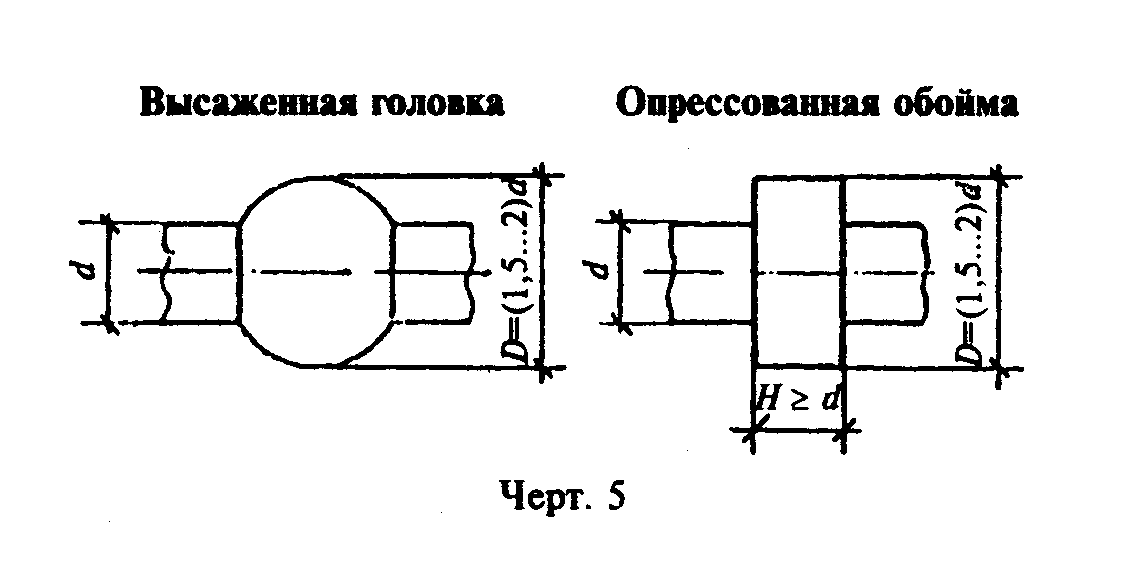 "Черт. 5"2.17. Натяжение арматурной стали классов Ат-V, Ат-VCK, Ат-IVC, Ат-IVK, A-V, A-IV, А-IIIв следует осуществлять электротермическим или механическим способами, стали класса Ат-VI - механическим способом.2.18. Значения напряжений в напрягаемой арматуре, контролируемые по окончании натяжения ее на упоры, должны соответствовать приведенным в проектной документации на плиты.Значения фактических отклонений напряжений в напрягаемой арматуре не должны превышать +-10%.2.19. Значения действительных отклонений геометрических параметров плит не должны превышать предельных, указанных в табл. 3.Таблица 3мм┌────────────┬───────────────────────────────┬──────────────────────────┐│Наименование│ Наименование геометрического  │   Пред. откл. для плит   ││ отклонения │           параметра           │    категории качества    ││геометричес-│                               ├──────────────┬───────────┤│    кого    │                               │    первой    │  высшей   ││ параметра  │                               │              │           │├────────────┼───────────────────────────────┼──────────────┼───────────┤│Отклонение  │Длина плиты                    │     +-10     │   +-10    ││от линейного│Ширина плиты:                  │              │           ││размера     │  740 и 935                    │     +-4      │    +-4    ││            │  1485                         │     +-5      │    +-4    ││            │  2985                         │     +-8      │    +-8    ││            │Высота плиты                   │     +-5      │    +-5    ││            │Толщина полки, размеры ребер   │    -3, +5    │  -3, +5   ││            │Положение проемов, отверстий  и│      5       │     5     ││            │вырезов                        │              │           ││            │Положение закладных  изделий  в│              │           ││            │плоскости плиты:               │              │           ││            │  опорные изделия              │      5       │     5     ││            │  дополнительные изделия       │     10       │    10     ││            │  из плоскости плиты           │      3       │     3     │├────────────┼───────────────────────────────┼──────────────┼───────────┤│Отклонение  │Прямолинейность         профиля│              │           ││от          │наружной  боковой   поверхности│              │           ││прямолиней- │плит:                          │              │           ││ности       │на заданной длине 1000         │      3       │     3     ││            │на всей длине                  │      8       │     5     │├────────────┼───────────────────────────────┼──────────────┼───────────┤│Отклонение  │Плоскостность            нижней│     10       │     8     ││от          │поверхности плиты  относительно│              │           ││плоскостнос-│условной плоскости,  проходящей│              │           ││ти          │через три угловые точки плиты  │              │           │├────────────┼───────────────────────────────┼──────────────┼───────────┤│Отклонение  │Разность    длин     диагоналей│     16       │   12      ││от равенства│верхней плоскости плиты        │              │           ││диагоналей  │                               │              │           │└────────────┴───────────────────────────────┴──────────────┴───────────┘2.20. Требования к качеству поверхностей и внешнему виду плит - по ГОСТ 13015.0-83.Категория бетонной поверхности плит должна соответствовать установленной проектной документацией на конкретное здание или сооружение и указанной в заказе на изготовление плит.2.21. В бетоне плит, поставляемых потребителю, трещины не допускают, за исключением:усадочных и других поверхностных технологических трещин, ширина которых не должна превышать 0,1 мм;поперечных в верхней зоне продольных ребер от обжатия бетона, размеры которых не должны превышать указанных в рабочих чертежах на плиты;поперечных в торцевых ребрах, ширина которых не должна превышать 0,3 мм.3. Правила приемки3.1. Правила приемки плит - по ГОСТ 13015.1-81 и настоящему стандарту. При этом плиты принимают:по результатам периодических испытаний - по показателям морозостойкости бетона, пористости уплотненной смеси легкого бетона, а также по водонепроницаемости бетона плит, предназначенных для эксплуатации в условиях воздействия агрессивной газообразной среды;по результатам приемосдаточных испытаний - по показателям прочности бетона (марки бетона по прочности на сжатие, передаточной и отпускной прочности), средней плотности легкого бетона, соответствия арматурных и закладных изделий проектной документации, прочности сварных соединений, точности геометрических параметров, толщины защитного слоя бетона до арматуры, ширины раскрытия технологических трещин, категории бетонной поверхности.3.2. Испытания плит по прочности, жесткости и трещиностойкости проводят нагружением только для плит типоразмеров 1П1, 1П3 и 2П1 перед началом массового изготовления плит и в дальнейшем при изменении технологии их изготовления, вида и качества применяемых материалов.3.3. Испытания бетона по показателю пористости (объему межзерновых пустот) уплотненной смеси легкого бетона следует проводить не реже одного раза в месяц.3.4. Плиты по показателям точности геометрических параметров, толщины защитного слоя бетона до арматуры, категории бетонной поверхности и ширины раскрытия технологических трещин следует принимать по результатам одноступенчатого выборочного контроля.4. Методы контроля4.1. Испытания плит по прочности, жесткости и трещиностойкости следует проводить в соответствии с требованиями ГОСТ 8829-85 и рабочих чертежей на эти плиты.Взамен ГОСТ 8829-85 постановлением Госстроя РФ от 17 июля 1997 г. N 18-39 с 1 января 1998 г. введен в действие ГОСТ 8829-944.2. Прочность бетона плит следует определять по ГОСТ 10180-78 на серии образцов, изготовленных из бетонной смеси рабочего состава и хранившихся в условиях, установленных ГОСТ 18105-86.Взамен ГОСТ 10180-78 постановлением Госстроя СССР от 29 декабря 1989 г. N 168 с 1 января 1991 г. введен в действие ГОСТ 10180-90При контроле прочности бетона неразрушающими методами фактическую передаточную и отпускную прочность бетона на сжатие следует определять ультразвуковым методом по ГОСТ 17624-78 или приборами механического действия по ГОСТ 22690.0-77-ГОСТ 22690.4-77, а также другими методами, предусмотренными стандартами на методы испытаний бетона.Взамен ГОСТ 22690.0-77-ГОСТ 22690.4-77 постановлением Госстроя СССР от 23 сентября 1988 г. N 192 с 1 января 1991 г. введен в действие ГОСТ 22690-884.3. Морозостойкость бетона плит следует определять по ГОСТ 10060-86 из серии образцов, изготовленных из бетонной смеси рабочего состава.Взамен ГОСТ 10060-87 постановлением Минстроя РФ от 5 марта 1996 г. N 18-17 с 1 сентября 1996 г. введены в действие ГОСТ 10060.0-95 - ГОСТ 10060.4-954.4. Водонепроницаемость бетона плит, предназначенных для эксплуатации в условиях воздействия агрессивной газообразной среды, следует определять по ГОСТ 12730.0-78 и ГОСТ 12730.5-84 на серии образцов, изготовленных из бетонной смеси рабочего состава.4.5. Объем межзерновых пустот в уплотненной смеси легкого бетона следует определять по ГОСТ 10181.0-81 и ГОСТ 10181.3-81.Постановлением Госстроя РФ от 14 декабря 2000 г. N 127 указанные ГОСТы отменены на территории Российской Федерации с 1 июля 2001 г. См. ГОСТ 10181-2000, утвержденный вышеупомянутым постановлением4.6. Среднюю плотность легкого бетона плит следует определять по ГОСТ 12730.1-78 или ГОСТ 17623-78.4.7. Методы контроля и испытаний сварных арматурных и закладных изделий следует проводить по ГОСТ 10922-75 и ГОСТ 23858-79.Взамен ГОСТ 10922-75 постановлением Госстроя СССР от 18 мая 1990 г. N 45 с 1 января 1991 г. введен в действие ГОСТ 10922-904.8. Силу натяжения арматуры, контролируемую по окончании натяжения, следует измерять по ГОСТ 22362-77.4.9. Размеры и отклонения от прямолинейности, плоскостности и равенства диагоналей поверхностей плит, ширину раскрытия технологических трещин, качество бетонных поверхностей и внешний вид плит следует проверять методами, установленными ГОСТ 13015-75.Взамен ГОСТ 13015-75 в части методов измерений железобетонных и бетонных изделий с 1 января 1990 г. постановлением Госстроя СССР от 27 февраля 1989 г. N 32 введен в действие ГОСТ 26433.1-894.10. Положение арматурных и закладных изделий, а также толщину защитного слоя бетона до арматуры следует определять по ГОСТ 17625-83 и ГОСТ 22904-78.Взамен ГОСТ 22904-78 с 1 января 1995 года Госстандартом РФ введен в действие ГОСТ 22904-935. Маркировка, транспортирование и хранение5.1. Маркировка плит - по ГОСТ 13015.2-81. Маркировочные надписи и знаки следует наносить на наружной грани торцевого или продольного ребра плиты.5.2. Требования к документу о качестве плит, поставляемых потребителю, - по ГОСТ 13015.3-81.Дополнительно в документе о качестве плит должна быть приведена марка бетона по морозостойкости, а для плит, предназначенных для эксплуатации в условиях воздействия агрессивной газообразной среды, - марка бетона по водонепроницаемости (если эти показатели приведены в заказе на изготовление плит).5.3. Транспортировать и хранить плиты следует в соответствии с требованиями ГОСТ 13015.4-84 и настоящего стандарта.5.3.1. Плиты следует транспортировать и хранить в горизонтальном положении в штабелях.5.3.2. Высота штабеля плит не должна превышать 2,5 м.5.3.3. Подкладки под плитами и прокладки между ними в штабеле следует располагать по торцам продольных ребер в местах установки опорных закладных изделий.5.3.4. При транспортировании плиты следует укладывать на транспортные средства продольной осью по направлению движения транспорта.